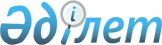 Об утверждении Инструкции о порядке представления антимонопольному органу ходатайств и уведомлений и их рассмотрении
					
			Утративший силу
			
			
		
					Приказ Председателя Агентства Республики Казахстан по регулированию естественных монополий, защите конкуренции и поддержке малого бизнеса от 2 августа 2001 года N 153-ОД. Зарегистрирован в Министерстве юстиции Республики Казахстан 11 сентября 2001 года N 1641. Утратил силу приказом Председателя Комитета по защите конкуренции Министерства индустрии и торговли Республики Казахстан от 21 мая 2007 года N 174-ОД

       Сноска. Приказ Председателя Агентства РК по регулированию естественных монополий, защите конкуренции и поддержке малого бизнеса от 2 августа 2001 г. N 153-ОД утратил силу приказом Председателя Комитета по защите конкуренции Министерства индустрии и торговли РК от 21 мая 2007 года N  174-ОД  (вводится в действие со дня его первого официального опубликования).              В целях реализации  Закона  Республики Казахстан "О конкуренции и ограничении монополистической деятельности" приказываю:  

      1. Утвердить прилагаемую Инструкцию о порядке представления антимонопольному органу ходатайств и уведомлений и их рассмотрении.  

      2. Департаменту правового, нормативного и методического обеспечения обеспечить государственную регистрацию настоящего приказа в Министерстве юстиции Республики Казахстан.  

      3. Департаменту сводного анализа и контрольно-инспекторской работы (Ержанова С.А.) после государственной регистрации:  

      обеспечить опубликование настоящего приказа в Бюллетене нормативных правовых актов центральных исполнительных и иных государственных органов Республики Казахстан;  

      довести настоящий приказ до сведения территориальных подразделений.  

      3. Контроль за исполнением настоящего приказа возложить на заместителя Председателя Агентства Курмангалиева С.Ш.  



         Председатель  

 Утверждена           

Приказом Председателя     

Агентства Республики Казахстан 

по регулированию естественных 

монополий, защите конкуренции 

и поддержке малого бизнеса  

от 2 августа 2001 г. N 153-ОД  

  Инструкция о порядке представления 

антимонопольному органу ходатайств и уведомлений  

и их рассмотрении   

  1. Общие положения  



         1. Настоящая Инструкция разработана на основании  Закона  Республики Казахстан "О конкуренции и ограничении монополистической деятельности" (далее - Закона) и определяет порядок представления в центральный исполнительный орган в области антимонопольной политики и подчиненные ему территориальные подразделения (далее - антимонопольный орган) ходатайств о даче согласия на совершение действий или сделок, заявлений об уведомлении, а также необходимых документов и/или информации при:  

      1) создании субъектов рынка или их объединений, доля которых на соответствующем товарном рынке будет превышать тридцать пять процентов;  

      2) реорганизации субъектов рынка или их объединений, занимающих доминирующее (монопольное) положение на соответствующем товарном рынке;  

      3) ликвидации субъектов рынка или их объединений, занимающих доминирующее (монопольное) положение на соответствующем товарном рынке, за исключением случаев, когда ликвидация осуществляется по вступившему в законную силу решению суда;  

      4) приобретении полностью или частично активов другого субъекта рынка, если это может привести к появлению хозяйствующего субъекта, доля которого на соответствующем товарном рынке будет превышать тридцать пять процентов;  

      5) приобретении лицом (группой лиц) акций (долей, паев) с правом голоса в уставном капитале субъекта рынка, занимающего доминирующее (монопольное) положение на соответствующем товарном рынке, при котором такое лицо (группа лиц) получает право распоряжаться более чем 20 процентами указанных акций (долей, паев), за исключением случаев приобретения акций (долей, паев) учредителями субъекта рынка при его образовании;  

      6) получении в собственность или в пользование одним субъектом рынка (группой лиц) основных производственных средств или нематериальных активов другого субъекта рынка, если балансовая стоимость имущества, составляющего предмет сделки, превышает 10 процентов балансовой стоимости основных производственных средств и нематериальных активов субъекта рынка, отчуждающего имущество;  

      7) приобретении лицом (группой лиц) прав, позволяющих определять условия ведения субъектом рынка его предпринимательской деятельности либо осуществлять функции его исполнительного органа;  

      8) участии физического лица в исполнительном органе, совете директоров (наблюдательном совете) двух и более субъектов рынка.  

      2. Для целей настоящей Инструкции используются понятия:  

      1) прямой контроль - возможность юридического или физического лица определять решения, принимаемые юридическим лицом, посредством одного или нескольких следующих действий:  

      распоряжения, в том числе совместно с иными лицами в результате соглашения (согласованных действий), более чем 50 процентами от общего количества голосов, приходящихся на акции (доли, паи), в уставном капитале юридического лица;  

      получения права определять, в том числе совместно с иными лицами, условия ведения предпринимательской деятельности юридического лица или осуществлять функции его исполнительного органа;  

      получения права назначать более 50 процентов состава исполнительного органа и (или) совета директоров (наблюдательного совета) юридического лица;  

      участия совместно с одними и теми же физическими лицами в исполнительном органе и (или) совете директоров (наблюдательном совете) двух и более юридических лиц конкурирующих между собой, представляя более 50 процентов состава их органа управления;  

      2) косвенный контроль - возможность юридического или физического лица определять решения, принимаемые юридическим лицом, через третьих лиц, по отношению к которым первое обладает одним или несколькими следующими правами или полномочиями:  

      распоряжаться, в том числе совместно с иными лицами в результате соглашения (согласованных действий), более чем 50 процентами от общего количества голосов, приходящихся на акции (доли, паи), в уставном капитале юридического лица;  

      определять, в том числе совместно с иными лицами, условия ведения предпринимательской деятельности юридического лица или осуществлять функции его исполнительного органа;  

      назначать более 50 процентов состава исполнительного органа и (или) совета директоров (наблюдательного совета) юридического лица;  

      участвовать совместно с одними и теми же физическими лицами в исполнительном органе и (или) совете директоров (наблюдательном совете) двух и более юридических лиц, конкурирующих между собой, представляя более 50 процентов состава их органов управления;  

      3) лица, принадлежащие той же группе лиц, что и рассматриваемое антимонопольным органом лицо - это:  

      рассматриваемое лицо;  

      все юридические и/или физические лица, прямо или косвенно контролирующие рассматриваемое лицо;  

      все юридические и/или физические лица, прямо или косвенно контролируемые рассматриваемым лицом;  

      все юридические и/или физические лица, прямо или косвенно контролируемые лицами, указанными в абзаце 3 настоящего определения;  

      4) приобретение лицом (группой лиц) прав, позволяющих определять условия ведения субъектом рынка его предпринимательской деятельности либо осуществлять функции его исполнительного органа - покупка, а также получение иной возможности реализации самостоятельно или через представителей прав голоса на основании договоров доверительного управления, о совместной деятельности, поручения или на основании иных сделок;  

      5) участник группы лиц - юридическое или физическое лицо, прямо или косвенно контролирующее другое юридическое лицо или прямо или косвенно контролируемое другим лицом;  

      6) участники одной группы лиц - это:  

      лица, прямо или косвенно контролирующие одно юридическое лицо, включая это юридическое лицо;  

      лица, контролируемые лицами, указанными в абзаце 2 настоящего подпункта;  

      7) заинтересованные стороны:  

      заявитель - лицо или государственный орган, принимающее решение о создании, реорганизации или ликвидации субъекта рынка или объединения субъектов рынка (в том числе учредитель (участник), реорганизуемое (реорганизованное) и вновь созданное юридическое лицо), лицо, приобретающее акции (доли, паи), основные производственные средства или нематериальные активы или права, позволяющие определять условия ведения субъектом рынка его предпринимательской деятельности либо осуществлять функции его исполнительного органа, лицо, участвующее в исполнительных органах, советах директоров (наблюдательных советах), а также его уполномоченные представители;  

      другие заинтересованные стороны - продавец, арендодатель, юридические и/или физические лица, входящие с приобретателем акций (долей, паев), основных производственных средств, нематериальных активов или соответствующих прав в группу лиц, а также субъект рынка, по отношению к которому совершаются сделки или действия, указанные в статьях 17 и 18 Закона, и юридические или физические лица, входящие с таким субъектом рынка в группу лиц;  

      третьи лица - физические и юридические лица, имеющие достаточный интерес к результатам сделок или действий, такие как: центральные и местные органы исполнительной власти, органы местного самоуправления, покупатели и/или поставщики товаров, поставщики, конкуренты, а также члены органов управления, администрации и уполномоченные представители трудовых коллективов заинтересованных сторон;  

      8) центральный антимонопольный орган - центральный исполнительный орган в области антимонопольной политики;  

      9) территориальный антимонопольный орган - территориальное подразделение центрального исполнительного органа в области антимонопольной политики;  

      10) ходатайство - ходатайство о даче согласия на совершение действия или сделки;  

      11) регион - г. Астана или г. Алматы, или область Республики Казахстан.  2. Государственный контроль антимонопольного 

органа за созданием, реорганизацией и ликвидацией  

субъектов рынка и их объединений       3. Предварительное письменное согласие антимонопольного органа требуется при: 

      1) создании субъекта рынка или объединения субъектов рынка, доля которых на соответствующем товарном рынке будет превышать тридцать пять процентов;  

      2) реорганизации субъекта рынка или объединения субъектов рынка, занимающего доминирующее (монопольное) положение на соответствующем товарном рынке;  

      3) ликвидации субъекта рынка или объединения субъектов рынка, занимающего доминирующее (монопольное) положение на соответствующем товарном рынке, за исключением случаев, когда ликвидация осуществляется по вступившему в законную силу решению суда.  

      4. Письменное уведомление антимонопольного органа требуется при приобретении полностью или частично активов другого субъекта рынка, если это может привести к появлению хозяйствующего субъекта, доля которого на соответствующем товарном рынке будет превышать тридцать пять процентов.  

      5. В случае, предусмотренном пунктом 4 настоящей Инструкции, лица или государственные органы, принимающие решения о создании, слиянии, присоединении, вправе до принятия таких решений запросить предварительное письменное согласие антимонопольного органа.   

  3. Государственный контроль за соблюдением антимонопольного  

законодательства при приобретении акций (долей, паев)  

в уставном капитале субъектов рынка и в иных случаях  



         6. Предварительное письменное согласие антимонопольного органа на осуществление действий (сделок), указанных в подпунктах 5), 6), 7) пункта 1 настоящей Инструкции, требуется в следующих случаях:  

      1) при каждом приобретении акций (долей, паев) с правом голоса в уставном капитале субъекта рынка (в том числе при получении возможности осуществления воплощенных в этих акциях (долях, паях) прав голоса на основании договоров купли-продажи, доверительного управления, поручения или иных сделок), если:  

      юридическое или физическое лицо, являющееся участником группы лиц, либо несколько лиц - участников одной группы лиц намереваются приобрести любое количество акций (долей, паев) с правом голоса в уставном капитале субъекта рынка, и при этом названные лицо или группа лиц получит(ат) в совокупности с уже имеющимися в его (либо участников группы лиц) распоряжении акциями (долями, паями) право распоряжаться более чем 20 процентами акций (долей, паев) с правом голоса указанного субъекта рынка и сумма стоимости активов по балансам всех юридических лиц, входящих в группу лиц, включая самого приобретателя акций (долей, паев), и стоимости активов по балансу субъекта рынка, голосующие акции (доли, паи) в уставном капитале которого приобретаются, в совокупности превышает 100000-кратный размер месячного расчетного показателя;  

      юридическое или физическое лицо, не являющееся участником группы лиц, намеревается приобрести любое количество акций (долей, паев) с правом голоса в уставном капитале субъекта рынка и при этом приобретатель получит в совокупности с уже имеющимися в его распоряжении акциями (долями, паями) право распоряжаться более чем 20 процентами акций (долей, паев) с правом голоса указанного субъекта рынка и сумма стоимости активов по балансам приобретателя акций (долей, паев) и субъекта рынка, акции (доли, паи) с правом голоса в уставном капитале которого приобретаются, превышает 100000-кратный размер месячного расчетного показателя.  

      Если приобретателем является физическое лицо, не являющееся участником группы лиц, то предварительное ходатайство необходимо в случае, если стоимость активов по балансу субъекта рынка, акции (доли, паи) с правом голоса в уставном капитале которого приобретаются, превышает 100000-кратный размер месячного расчетного показателя.  

      Если субъектом рынка осуществляется размещение дополнительных акций (долей, паев) с правом голоса исключительно среди лиц, являющихся акционерами (участниками) данного субъекта рынка, без изменения их долей в уставном капитале, то согласования с антимонопольным органом не требуется.  

      На учредителей субъекта рынка при его образовании требование, предусмотренное подпунктом 1) пункта 6 настоящей Инструкции, не распространяется.  

      2) При получении в собственность или пользование (в том числе на основании договоров купли-продажи, аренды, лизинга и других) основных производственных средств или нематериальных активов, если:  

      субъект рынка, являющийся участником группы лиц, или несколько лиц - участников одной группы лиц намереваются получить более 10 процентов балансовой стоимости основных производственных средств и нематериальных активов другого субъекта рынка и сумма стоимости активов по балансам всех субъектов рынка, входящих в группу лиц с получателем основных производственных средств или нематериальных активов, включая самого получателя этого имущества, и стоимости активов по балансу субъекта рынка, основные производственные средства или нематериальные активы которого передаются в собственность или пользование, в совокупности превышает 100000-кратный размер месячного расчетного показателя;  

      субъект рынка, не являющийся участником группы лиц, намеревается получить более 10 процентов балансовой стоимости основных производственных средств и нематериальных активов другого субъекта рынка и сумма стоимости активов по балансу субъекта рынка, получающего основные производственные средства или нематериальные активы другого субъекта рынка, и стоимости активов по балансу субъекта рынка, основные производственные средства или нематериальные активы которого передаются в собственность или пользование, превышает 100000-кратный размер месячного расчетного показателя.  

      Если получателем является физическое лицо, не являющееся участником группы лиц, то предварительное ходатайство необходимо в случае, если стоимость активов по балансу субъекта рынка основные производственные средства или нематериальные активы которого будут получены, превышает 100000-кратный размер месячного расчетного показателя.  

      3) При приобретении прав (в том числе посредством договора поручения, договора о совместной деятельности, договора о доверительном управлении или иным способом), позволяющих определять условия ведения субъектом рынка его предпринимательской деятельности либо осуществлять функции его исполнительного органа (далее - соответствующие права), если:  

      юридическое или физическое лицо, являющееся участником группы лиц, или несколько лиц - участников одной группы лиц совместно намереваются приобрести по отношению к субъекту рынка соответствующие права, и сумма стоимости активов по балансам всех юридических лиц, входящих в группу лиц, включая самого приобретателя прав, и стоимости активов по балансу субъекта рынка, по отношению к которому такие права будут приобретены, в совокупности превышает 100000-кратный размер месячного расчетного показателя;  

      юридическое или физическое лицо, не являющееся участником группы лиц, намеревается приобрести по отношению к субъекту рынка соответствующие права, и сумма стоимости активов по балансу приобретателя прав и стоимости активов по балансу субъекта рынка, в отношении которого такие права будут приобретены, превышает 100000-кратный размер месячного расчетного показателя.  

      Если приобретателем прав будет являться физическое лицо, то предварительное письменное согласие необходимо в случае, если стоимость активов по балансу субъекта рынка, в отношении которого приобретены вышеуказанные права, превышает 100000-кратный размер месячного расчетного показателя.  

      4) Предварительное согласие на осуществление действий (сделок), перечисленных в подпунктах 1), 2) и 3) пункта 6 настоящей Инструкции независимо от суммарной балансовой стоимости активов требуется, если:  

      приобретателем голосующих акций (долей, паев) с правом голоса в уставном капитале субъекта рынка, либо основных производственных средств или нематериальных активов, либо соответствующих прав является субъект рынка, внесенный в Государственный реестр субъектов рынка, занимающих доминирующее (монопольное) положение на определенном товарном рынке (далее - Реестр), либо юридическое или физическое лицо, являющееся участником группы лиц, в состав которой входит субъект рынка, внесенный в Реестр;  

      субъекты рынка, голосующие акции (доли, паи) в уставном капитале которого приобретаются, или субъект рынка, основные производственные средства или нематериальные активы которого передаются в собственность или пользование, или субъект рынка, по отношению к которому приобретаются соответствующие права, внесены в Реестр.  

      7. Уведомление антимонопольного органа, предусмотренное статьей 18 Закона, требуется в случаях:  

      1) совершения сделок, указанных в пункте 1 статьи 18 Закона, если сумма стоимости активов по балансу лиц, указанных в подпунктах 1), 2), 3) пункта 6 настоящей Инструкции находится в пределах суммы, превышающей 50000-кратный месячный расчетный показатель до 100000-кратного размера месячного расчетного показателя включительно;  

      2) вхождения (избрания) физического лица в исполнительные органы, советы директоров (наблюдательные советы) двух и более субъектов рынка, у которых суммарная стоимость активов по балансам превышает 50000-кратный размер месячного расчетного показателя;  

      3) вхождения (избрания) физического лица в исполнительные органы, советы директоров (наблюдательные советы) субъектов рынка, внесенных в Реестр по одной и той же товарной группе либо внесенных в Реестр по группам товаров различных стадий одного и того же производственно-бытового процесса, вне зависимости от суммарной балансовой стоимости их активов.  

      8. В случаях, предусмотренных пунктом 7 настоящей Инструкции, заявитель вправе предварительно запросить согласие антимонопольного органа на совершение указанных действий.   

  4. Лица, подающие ходатайство или уведомление  



         9. Ходатайство о даче согласия на создание, реорганизацию или ликвидацию субъекта рынка или объединения субъектов рынка подается в антимонопольный орган лицом (органом), принимающим соответствующее решение.  

      Если соответствующее решение принимается совместно несколькими лицами (органами), то ходатайство подается в антимонопольный орган совместно этими лицами (органами), при этом в ходатайстве указывается лицо, уполномоченное ими для ведения дел с антимонопольным органом, либо одним из них по поручению лиц (органов), участвовавших в принятии решения.  

      10. Уведомление о создании субъекта рынка подается в антимонопольный орган учредителями субъекта рынка либо одним из учредителей по их поручению.  

      Уведомление о реорганизации подается в антимонопольный орган субъектом рынка, возникшим в результате реорганизации.  

      Уведомление о ликвидации субъекта рынка подается в антимонопольный орган субъектом рынка, находящимся в процессе ликвидации.  

      11. Ходатайство или уведомление о совершении действий (сделок) юридическими и/или физическими лицами, а также уведомление об участии физического лица в исполнительных органах, советах директоров (наблюдательных советах) двух и более субъектов рынка подается в антимонопольный орган лицом, приобретающим акции (доли, паи), основные производственные средства или нематериальные активы, или соответствующие права, либо лицом, участвующим в исполнительных органах, советах директоров (наблюдательных советах).  

      Если стороной сделки, получающей основные производственные средства или нематериальные активы одного субъекта рынка, выступает несколько лиц - участников группы лиц, то ходатайство или уведомление подается совместно этими лицами либо одним из них по поручению всех получателей.  

      Если стороной сделки, получающей право распоряжаться голосами, воплощенными в акциях (долях, паях), или права определять условия ведения субъектом рынка его предпринимательской деятельности или осуществлять функции его исполнительного органа, выступают несколько лиц - участников группы лиц, то ходатайство или уведомление подается в антимонопольный орган совместно этими лицами либо одним из них по поручению всех получателей соответствующего права.  

      12. Лица, которые в соответствии с пунктами 9, 10, 11 настоящей Инструкции обязаны или вправе подавать в антимонопольный орган предусмотренные статьями 17 и 18 Закона ходатайства (уведомления), могут назначить уполномоченного представителя (поверенного).  

      Уполномоченный представитель (поверенный), действующий в отношениях с антимонопольным органом от имени и в интересах таких лиц, должен предъявить антимонопольному органу надлежащие доказательства своих полномочий (приложить к ходатайству (уведомлению) письменное доказательство своих полномочий) в соответствии с действующим законодательством.  

      13. Назначение полномочного представителя (поверенного) не освобождает вышеуказанных лиц от обязанностей и ответственности, предусмотренных антимонопольным законодательством.   

  5. Содержание, сроки подачи и рассмотрения  

   ходатайств и уведомлений  



         14. Ходатайство или уведомление составляется в произвольной форме и подается в антимонопольный орган на имя первого руководителя в соответствии с порядком, указанным в главе 6 настоящей Инструкции. В тексте ходатайства или уведомления указывается наименование действия или сделки и конкретизируется количество приобретаемых акций (долей, паев), состав получаемого имущества или конкретное право, позволяющее определять условия ведения субъектом рынка его предпринимательской деятельности либо осуществлять функции его исполнительного органа.  

      15. При рассмотрении ходатайства или уведомления антимонопольный орган вправе затребовать от заявителя любую информацию, указанную в Приложении 1.  

      16. При подаче ходатайства или уведомления заявитель обязан представить в антимонопольный орган информацию (документы), указанные в разделе 1 Приложения 1 к настоящей Инструкции. При рассмотрении ходатайства или уведомления антимонопольный орган вправе дополнительно в установленные им сроки (но не более 30 дней после получения ходатайства или уведомления) требовать от заявителя представления информации (документов), указанных в разделе 2 Приложения 1.  

      Сроки представления дополнительной информации определяются антимонопольным органом исходя из существа рассматриваемого ходатайства или уведомления и содержания запрашиваемой информации. Непредставление в срок по требованию антимонопольного органа документов и информации, указанных в Приложении 1 к настоящей Инструкции, влечет за собой ответственность, предусмотренную законодательными актами.  

      17. Заявитель при подаче ходатайства или уведомления вправе самостоятельно (в дополнение к информации (документам), указанным в разделе 1 Приложения 1) направлять в антимонопольный орган любую информацию, которая, по мнению заявителя, является важной для принятия решения в установленные сроки.  

      18. Коммерческая тайна в составе информации не может служить основанием отказа в ее предоставлении антимонопольному органу, при этом заявители и иные заинтересованные стороны должны при предоставлении информации антимонопольному органу указать исчерпывающий перечень сведений, составляющих коммерческую тайну. Нахождение информации (документов) вне территории Республики Казахстан не может служить основанием для отказа в ее предоставлении антимонопольному органу или несоблюдения сроков ее представления.  

      19. В случае недоступности для заявителя информации и документов, требуемых антимонопольным органом по перечню раздела 1 Приложения 1 к настоящей Инструкции, при подаче ходатайства или уведомления или дополнительно истребованных антимонопольным органом согласно настоящей Инструкции документов (информации), - заявитель обязан указать на недоступность для него соответствующей информации и сообщить причины, объясняющие невозможность ее получения, а также указать источники, где такие документы (информация) могут быть получены.  

      Ходатайство или уведомление считается неполным до представления всех документов или информации по перечню раздела 1 Приложения 1 или до указания причин, объясняющих невозможность для заявителя получения вышеуказанной информации, в связи с чем не принимается антимонопольным органом к рассмотрению.  

      Антимонопольный орган может признать причины, объясняющие невозможность для заявителя получения вышеуказанной информации неуважительными, об этом составляется письменное решение, которое немедленно направляется лицу, подавшему ходатайство или уведомление. На данное решение может быть подана жалоба в центральный антимонопольный орган или в суд.  

      20. Изменение фактов, содержащихся в ходатайстве (уведомлении) или информации (документах), и имеющих значение для принятия решения, незамедлительно доводится заявителем до сведения антимонопольного органа в письменном виде. В таких случаях днем получения ходатайства или уведомления считается день получения антимонопольным органом информации об изменениях. Не сообщение антимонопольному органу о произошедших изменениях влечет за собой ответственность, предусмотренную законодательными актами.  

      21. Непредставлением ходатайств и уведомлений является:  

      1) уклонение от подачи в антимонопольный орган ходатайств, а также уведомлений в сроки, указанные в статьях 17 и 18 Закона;  

      2) направление в соответствующий антимонопольный орган ходатайств или уведомлений, не содержащих информации и документов по перечню раздела 1 Приложения 1 к настоящей Инструкции без указания причин, объясняющих невозможность для заявителя получения этой информации и документов, или когда такие причины признаны антимонопольным органом неуважительными.  

      Непредставление ходатайств или уведомлений, влечет за собой ответственность, предусмотренную законодательными актами.  

      22. Днем подачи ходатайства или уведомления считается день получения территориальным или центральным антимонопольным органом, имеющим полномочия на его рассмотрение в соответствии с настоящей Инструкцией, названного выше ходатайства или уведомления и всех необходимых документов, а также информации, предусмотренных разделом 1 Приложения 1 к настоящей Инструкции, и/или сведений о причинах, объясняющих невозможность для заявителя получения вышеуказанных документов или информации.  

      При получении антимонопольным органом ходатайств или уведомлений, не содержащих информации и/или документов по перечню раздела 1 Приложения 1 к настоящей Инструкции без указания причин их не предоставления, антимонопольный орган в 10-дневный срок с даты их получения письменно информирует заявителей о том, что их ходатайство или уведомление к рассмотрению не принято.  

      23. Период времени, оговоренный в подпунктах 2 и 5 статьи 17, подпунктах 3 и 6 статьи 18 Закона и касающийся срока рассмотрения ходатайств (уведомлений), начинается на следующий день после получения антимонопольным органом всех документов, затребованных в соответствии с Перечнем информации, представляемой заявителем в антимонопольный орган для рассмотрения ходатайств и уведомлений (Приложение 1).  

      24. Период времени, в течение которого должно быть подано уведомление, предусмотренное пунктом 4 статьи 17 Закона, начинается на следующий день после появления хозяйствующего субъекта, доля которого на соответствующем товарном рынке будет превышать тридцать пять процентов.  

      Период времени, указанный в первом абзаце настоящего пункта, завершается по истечении 15-го дня с начала срока.  

      Если ходатайство или уведомление доставляется в антимонопольный орган, уполномоченный рассматривать уведомление, нарочным, то срок истекает в тот час, когда в антимонопольном органе по установленным правилам прекращается рабочий день.  

      Письменные ходатайства или уведомления, сданные в организацию связи до двадцати четырех часов последнего дня срока, считаются сданными в срок.  

      25. Период времени, указанный в пункте 5 статьи 18 Закона, начинается на следующий день после дня заключения сделки и/или вхождения (избрания) физического лица в указанные органы или советы. Период времени, указанный в пункте 5 статьи 18 Закона, завершается по истечении 15-го дня с начала срока.  

      Если уведомление доставляется в антимонопольный орган нарочным, то срок истекает в тот час, когда в антимонопольном органе по установленным правилам прекращается рабочий день.  

      Письменные уведомления, сданные в организацию связи до двадцати четырех часов последнего дня срока, считаются сделанными в срок.  

      26. В случаях, когда последний день срока приходится на нерабочий день, днем окончания срока считается следующий за ним рабочий день.   

  6. Порядок подачи в антимонопольный орган  

и рассмотрения им ходатайств и уведомлений  



         27. Ходатайства или уведомления, предусмотренные статьей 17 Закона, вместе с информацией и документами, указанными в разделе 1 Приложения 1 к настоящей Инструкции подаются заявителями:  

      1) при создании субъектов рынка или их объединений:  

      в соответствующий территориальный антимонопольный орган по месту нахождения вновь возникающего субъекта рынка или объединения, если в состав участников вновь создаваемого субъекта рынка или объединения входят субъекты рынка, расположенные не более чем в 3 регионах;  

      в центральный антимонопольный орган, если в состав участников вновь создаваемого субъекта рынка или объединения входят субъекты рынка, расположенные более чем в 3 регионах, или в состав участников входят иностранные юридические лица;  

      2) при реорганизации субъектов рынка и их объединений:  

      в соответствующий территориальный антимонопольный орган по месту нахождения вновь возникающего юридического лица;  

      в центральный антимонопольный орган, если реорганизуемый субъект рынка или участник объединения, в которое входит реорганизуемый субъект рынка, включен в государственный реестр субъектов рынка, занимающих доминирующее (монопольное) положение на товарном рынке республики (далее - реестр республики);  

      3) при ликвидации субъектов рынка или их объединений:  

      в соответствующий территориальный антимонопольный орган по месту нахождения ликвидируемого юридического лица;  

      в центральный антимонопольный орган, если ликвидируемое юридическое лицо или участник объединения, в которое входит ликвидируемое лицо, внесены в реестр республики.  

      28. Ходатайства или уведомления, предусмотренные статьей 18 Закона, вместе с информацией и документами, указанными в разделе 1 Приложения 1 к настоящей Инструкции подаются заявителями:  

      1) при приобретении акций (долей, паев) с правом голоса в уставном капитале субъекта рынка, занимающего доминирующее (монопольное) положение на товарном рынке и/или получении основных производственных средств или нематериальных активов, и/или приобретении прав, позволяющих определять условия ведения субъектом рынка его предпринимательской деятельности или осуществлять функции его исполнительного органа:  

      в территориальный антимонопольный орган, соответственно по месту нахождения субъекта рынка, акции (доли, паи) в уставном капитале, которого приобретаются, или по месту нахождения субъекта рынка, занимающего доминирующее (монопольное) положение на товарном рынке, получающего в собственность или пользование основные производственные средства и/или нематериальные активы, или по месту нахождения субъекта рынка, в отношении которого приобретаются соответствующие права, если:  

      сумма стоимости активов по балансу приобретателя акций (долей, паев) (соответствующих прав и/или основных производственных средств или нематериальных активов) и сумма стоимости активов по балансам всех юридических лиц, входящих в группу лиц вместе с приобретателем, и стоимости активов по балансу юридического лица, голосующие акции (доли, паи) которого (основные производственные средства или нематериальные активы которого или соответствующие права по отношению к которому) приобретаются, - находится в пределах от суммы, превышающей 50000-кратный размер месячного расчетного показателя до 100000-кратного размера месячного расчетного показателя включительно;  

      либо если сумма активов по балансам лиц, перечисленных в абзаце 3 настоящего подпункта не превышает 100000-кратного размера месячного расчетного показателя и приобретателем акций (долей, паев) основных производственных средств и/или нематериальных активов или соответствующих прав является субъект рынка, внесенный в Реестр, или физическое (юридическое) лицо, входящее в группу лиц с подобным субъектом рынка;  

      в центральный антимонопольный орган, если сумма стоимости активов по балансу приобретателя акций (долей, паев), соответствующих прав и/или основных производственных средств или нематериальных активов, и сумма стоимости активов по балансам всех юридических лиц, входящих в группу лиц вместе с приобретателем, и стоимости активов по балансу юридического лица, голосующие акции (доли, паи) которого (основные производственные средства и/или нематериальные активы которого или соответствующие права по отношению, к которому) приобретаются, - превышает 100000-кратный размер месячного расчетного показателя;  

      2) при участии физического лица в исполнительных органах, советах директоров (наблюдательных советах) двух и более субъектов рынка:  

      в территориальный антимонопольный орган по месту нахождения любого из тех субъектов рынка, в исполнительном органе, совете директоров (наблюдательном совете) которого участвует физическое лицо, если сумма активов по балансам юридических лиц, в исполнительных органах, советах директоров (наблюдательных советах) которых участвует одно и то же физическое лицо, находится в пределах от 50000-кратного размера месячного расчетного показателя до 100000-кратного размера месячного расчетного показателя включительно;  

      в центральный антимонопольный орган - во всех иных случаях.  

      29. При получении ходатайства или уведомления о приобретении акций (долей, паев) с правом голоса в уставном капитале субъекта рынка, или получении соответствующих прав, центральный антимонопольный орган обязан в 7-дневный срок со дня получения ходатайства или уведомления сообщить об этом территориальному антимонопольному органу по месту нахождения (месту жительства) приобретателя акций (долей, паев), территориальному антимонопольному органу по месту нахождения приобретателя соответствующих прав.  

      При получении ходатайства или уведомления о получении основных производственных средств или нематериальных активов территориальные антимонопольные органы обязаны в 7-дневный срок со дня получения ходатайства или уведомления сообщить об этом территориальному антимонопольному органу по месту нахождения субъекта рынка, отчуждающего основные производственные средства или нематериальные активы.  

      Сообщение передается письмом, по факсу, электронной почтой или телефонограммой.  

      30. При получении ходатайства или уведомления о действиях или сделках физических или юридических лиц, подлежащего направлению для рассмотрения и принятия решения в соответствующий территориальный антимонопольный орган в соответствии с настоящей Инструкцией, антимонопольный орган в 3-дневный срок после получения такого ходатайства или уведомления передает его вместе с приложенной информацией (документами) на рассмотрение по принадлежности территориальному антимонопольному органу с письменным уведомлением заявителя.  

      Центральный антимонопольный орган по просьбе территориального антимонопольного органа может принять к своему рассмотрению ходатайство или уведомление о действиях или сделках физических и юридических лиц, требующих согласования или уведомления территориальных антимонопольных органов. В этом случае центральный антимонопольный орган в 7-дневный срок после получения от заявителя ходатайства или уведомления, подлежащего направлению в территориальный антимонопольный орган, сообщает соответствующему территориальному антимонопольному органу о принятии ходатайства или уведомления к своему рассмотрению. Территориальный антимонопольный орган может быть уведомлен центральным антимонопольным органом письмом, по факсу, электронной почтой, телефонограммой.  

      31. Центральный антимонопольный орган может в 7-дневный срок с момента получения ходатайства или уведомления, подлежащего рассмотрению центральным антимонопольный органом, передать полномочия по его рассмотрению в установленные законодательством сроки территориальному антимонопольному органу с письменным уведомлением заявителя в тот же срок. В этом случае территориальному антимонопольному органу передается на рассмотрение ходатайство или уведомление вместе с приложенной информацией и документами и установленный срок начинает течь со дня получения всех необходимых документов центральным антимонопольным органом.  

      32. Соответствующие территориальные антимонопольные органы не вправе принимать от заявителя к рассмотрению ходатайства или уведомления, не подлежащие рассмотрению ими в порядке, установленном в пунктах 27 и 28 настоящей Инструкции.  

      В случае получения ходатайства или уведомления территориальным антимонопольным органом, не уполномоченным на их рассмотрение, уполномоченным должностным лицом принимается решение о направлении обращения компетентному государственному органу или должностному лицу с обязательным уведомлением заявителя или его полномочного представителя в срок не более трех дней.  

      33. В случаях, если сделка или действие, требующие ходатайства или уведомления, оказывает влияние на состояние конкуренции на товарном рынке Республики Казахстан, территориальный антимонопольный орган вправе ходатайствовать о принятии центральным антимонопольным органом на рассмотрение ходатайств или уведомлений, подлежащих рассмотрению территориальными антимонопольными органами в соответствии с настоящей Инструкцией.  

      В этом случае соответствующий территориальный антимонопольный орган не позднее 10 дней после получения ходатайства или уведомления направляет его для рассмотрения в центральный антимонопольный орган.  

      34. Заинтересованные стороны могут высказать свою точку зрения или замечания в письменной форме по всем положениям, относящимся к действиям или сделкам, по которым требуется ходатайство или уведомление антимонопольного органа согласно статьям 17 и 18 Закона. В своих письменных замечаниях заинтересованные стороны излагают все вопросы, относящиеся к делу, и могут прилагать любые документы в доказательство изложенных ими фактов. Они могут предложить антимонопольному органу выслушать лиц, которые способны подтвердить эти факты.  

      35. При рассмотрении ходатайства или уведомления центральный антимонопольный орган или территориальный антимонопольный орган взаимодействует с любыми другими территориальными антимонопольными органами или центральным антимонопольным органом, в том числе по месту нахождения покупателей, поставщиков или конкурентов изучаемых субъектов рынка.   

  7. Требования к представлению ходатайств или уведомлений 



           36. Информация и документы должны быть достоверными и полными. Прилагаемые документы должны представлять собой оригиналы или копии оригиналов, в последнем случае лицо и/или орган, подписывающий ходатайство или уведомление, должны письменно подтвердить их достоверность и полноту.  

      Предоставление недостоверных сведений влечет за собой ответственность в соответствии с законодательными актами.  

      37. Документы и информация, указанная в Приложении 1 к настоящей Инструкции, должны быть представлены на бумажных, а при необходимости также на электронных носителях, в прошитом виде и заверены печатью лица или органа, подающего в антимонопольный орган ходатайство или уведомление. Если ходатайство или уведомление подается физическим лицом, то документы и информация представляется в прошитом виде и заверяется подписью физического лица. Подпись физического лица должна быть заверена нотариально.  

      38. Представляемые документы (информация) должны быть пронумерованы и представлены с использованием и указанием номеров параграфов и пунктов, указанных в разделе 1 Приложения 1 настоящей Инструкцией. На каждый вопрос пункта должен быть дан исчерпывающий ответ.  

      При невозможности дать исчерпывающий ответ на вопрос какого-либо пункта, необходимо представить информацию в имеющемся объеме и указать причины невозможности получения для заявителя соответствующей информации.  

      При невозможности представить точную информацию по какому-либо из пунктов, необходимо представлять оценочную информацию с указанием на то, что она является оценочной, а также указанием ее источников и использованных методов оценки.  

      39. Информация, составляющая коммерческую тайну, представляется заявителем с обязательной пометкой "коммерческая тайна" и может быть направлена в отдельной обложке, но, при этом, должна быть обязательно включена в пакет информации (документов) для рассмотрения ходатайства или уведомления в качестве полного.  

      40. Все требуемые данные должны быть представлены за финансовый год, предшествующий году подачи ходатайства или уведомления, а также за отчетный период с начала года подачи ходатайства или уведомления. При этом следует указать временной период, используемый при подаче документов и информации.  

      В случае отсутствия данных, составленных за отчетный период с начала года, все требуемые данные должны быть представлены за финансовый год, предшествующий году подачи ходатайства или уведомления.  

      Антимонопольный орган может, при необходимости, установить более длительный период, за который должны быть представлены документы и информация.   

  8. Результаты рассмотрения антимонопольным органом  

ходатайств или уведомлений  



         41. Решение антимонопольного органа по результатам рассмотрения ходатайства или уведомления, принимается в форме приказа. По результатам рассмотрения ходатайств (уведомлений) антимонопольный орган может принять следующие решения:  

      1) в соответствии со статьей 17 Закона, по результатам рассмотрения соответствующих ходатайств:  

      об удовлетворении ходатайства;  

      об удовлетворении ходатайства с выставлением требований по изменению представленного плана создания, реорганизации и ликвидации субъектов рынка и их объединений, направленных на обеспечение конкуренции. При этом в решении антимонопольного органа должны содержаться конкретные требования, обоснование их выставления, а также сроки их исполнения;  

      об отклонении ходатайства с мотивированным заключением;  

      2) в соответствии со статьей 17 Закона, по результатам рассмотрения соответствующих уведомлений:  

      о дополнительной проверке соответствия создания, реорганизации и ликвидации субъектов рынка и их объединений требованиям антимонопольного законодательства;  

      о вынесении предписания по принятию мер по восстановлению необходимых условий конкуренции. При этом в решении должны содержаться конкретные требования по изменению осуществленного варианта создания, реорганизации и ликвидации субъектов рынка и их объединений, обоснование их выставления, а также сроки их выполнения;  

      3) в соответствии со статьей 18 Закона, по результатам рассмотрения соответствующих ходатайств:  

      об удовлетворении ходатайства;  

      об удовлетворении ходатайства с выставлением требований по изменению представленного плана приобретения акций (долей) с правом голоса, получения основных производственных средств или нематериальных активов, приобретения соответствующих прав, направленных на обеспечение конкуренции. При этом в решении антимонопольного органа должны содержаться конкретные требования, мотивы их выставления, а также сроки их исполнения;  

      об отклонении ходатайства с мотивированным заключением;  

      4) в соответствии со статьей 18 Закона, по результатам рассмотрения соответствующих уведомлений:  

      о дополнительной проверке соответствия уведомляемой сделки (действия) требованиям антимонопольного законодательства;  

      о вынесении предписания по принятию конкретных мер по восстановлению необходимых условий конкуренции. При этом в решении антимонопольного органа должны содержаться конкретные требования по изменению осуществленного варианта приобретения акций (долей, паев), получения основных производственных средств или нематериальных активов, приобретения соответствующих прав, обоснование их выставления, а также сроки их выполнения.  

      42. Решение антимонопольного органа направляется заявителю в письменном виде с уведомлением о вручении (получении), либо передается нарочным с отметкой о получении.  

      43. В случае отсутствия признаков возникновения или усиления доминирующего (монопольного) положения субъекта рынка и/или ограничения в результате совершенных сделок (осуществленных действий), о которых уведомлен антимонопольный орган в установленном порядке, последний направляет заявителю соответствующий ответ в письменной форме в сроки, установленные Законом.  

      44. Период времени, указанный в статьях 17 и 18 Закона и касающийся направления заявителю решения о дополнительной проверке соответствия создания (реорганизации, ликвидации) субъектов рынка и их объединений или решения о дополнительной проверке соответствующей сделки требованиям антимонопольного законодательства, начинается на следующий день после получения антимонопольным органом уведомления и завершается по истечении 15-го дня с начала срока.  

      Срок для выполнения решения антимонопольного органа, указанный в пункте 3 статьи 17 и пункте 4 статьи 18 Закона, заканчивается по истечении последнего дня срока, оговоренного в решении.  

      Если в решении антимонопольного органа оговорены сроки, исчисляемые неделями (месяцами), то такой временной период начинается на следующий день после получения решения антимонопольного органа и истекает в последнюю неделю (месяц) срока в тот же день недели, в который срок был начат.  

      В случаях, когда последний день срока приходится на нерабочий день, днем окончания срока считается следующий за ним рабочий день.  

      45. Обжалование решения антимонопольного органа осуществляется в порядке, установленном Законом.  

      46. Центральный антимонопольный орган вправе отменять решения территориальных антимонопольных органов по отклонению ходатайства, выставлению требований, предусмотренных статьями 17 и 18 Закона, принятых ими с нарушением действующего законодательства или отменять решения, принятые ими с нарушением пределов предоставленных полномочий.  

      47. Решение антимонопольного органа может быть отменено (изменено или дополнено) органом, принявшим решение, в следующих случаях:  

      1) если возражения заявителей по обоснованию ранее принятого антимонопольным органом решения будут признаны мотивированными и обоснованными;  

      2) по указанию центрального антимонопольного органа, если обоснование принятого территориальным антимонопольным органом решения является неправомерным или само решение - необоснованным.  

      48. Для рассмотрения дополнительной информации и документов, которые могут, по мнению заявителя, изменить ранее принятое решение антимонопольного органа, заявителем подается ходатайство или уведомление в порядке, установленном главой 5 настоящей Инструкции.  

      49. Копии решений территориальных антимонопольных органов, принятые ими, направляются в центральный антимонопольный орган в 10-дневный срок после принятия соответствующего решения.  

      50. Антимонопольный орган ведет Журнал лиц, получивших согласие антимонопольного органа на совершение действий (сделок) или уведомивших его о совершенных сделках (действиях).  

                                  Приложение 1                                    к Инструкции, утвержденной Приказом                                         Председателя Агентства Республики                                           Казахстан по регулированию естественных                                     монополий, защите конкуренции и                                             поддержке малого бизнеса                                    от 2 августа 2001 г. N 153-ОД 



           Раздел 1. Перечень информации и документов, представляемых  

            заявителем антимонопольному органу, для рассмотрения  

                         ходатайств и уведомлений  



             Глава 1. Перечень документов, необходимых для подачи  

                 в антимонопольный орган ходатайства или  

                   уведомления о создании объединения  



         Параграф 1. Общая информация  



         1. По каждому лицу, принимающему решение о создании объединения, необходимо указать:  

      1) наименование, с указанием организационно-правовой формы, юридический адрес, банковские реквизиты юридического лица, а также фамилию, имя, отчество, номер телефона, факса, руководителя;  

      2) фамилию, имя, адрес, телефон, факс, должность соответствующего контактного лица, с которым могут связаться сотрудники антимонопольного органа.  

      2. Общая информация об уполномоченных представителях лиц, принимающих решение о создании объединения:  

      1) если назначен общий представитель при направлении совместного ходатайства, то следует указать:  

      наименование (фамилию, имя, отчество) и юридический адрес (место жительства) представителя. Для физических лиц - паспортные данные (серия, номер, кем и когда выдан, гражданство). Для юридических лиц - фамилия, имя, отчество, номер телефона, факса руководителя;  

      номера телефона, факса контактного лица представителя, с которым могут связаться сотрудники антимонопольного органа;  

      письменное подтверждение полномочий представителя - доверенность или иной документ в соответствии с действующим законодательством, подтверждающий полномочия представителя, подписанный уполномоченными должностными лицами тех юридических лиц, которые принимают соответствующее решение, и заверенный печатями этих юридических лиц, а для представителя физического лица - подписанный физическим лицом и заверенный нотариально;  

      2) если общий представитель имеет поверенного, то следует указать детали, требуемые в подпункте 1) пункта 2 настоящего Приложения;  

      3) если нет общего уполномоченного представителя, а есть уполномоченные представители отдельных лиц, то по каждому представителю лица, принимающему соответствующее решение, следует указать детали, требуемые в подпункте 1) пункта 2 настоящего Приложения;  

      4) следует указать адрес, по которому антимонопольным органом могут направляться все сообщения и решения.       Параграф 2. Обоснование цели создания объединения 

                  субъектов рынка       3. Необходимо представить план создания и копии последней версии всех документов, обеспечивающих создание объединения, в том числе решения о создании, соглашения и другие необходимые документы.       Параграф 3. Информация о создаваемом объединении  

                  субъектов рынка       4. Необходимо представить: 

      1) утвержденный устав; 

      2) подписанный учредительный договор; 

      3) следует указать состав имущества, передаваемого объединению и  условия передачи имущества (в том числе денег).       Параграф 4. Информация, относящаяся к деятельности участников 

                  объединения субъектов рынка       5. По каждому учредителю (участнику) необходимо представить: 

      1) для физических лиц - паспортные данные, сведения о гражданстве, а также свидетельство о государственной регистрации для индивидуальных предпринимателей; для юридических лиц - копии учредительных документов и свидетельства о регистрации; если учредителем (участником) является иностранное юридическое лицо, то копии учредительных документов заверяются нотариально;  

      2) для иностранного юридического лица дополнительно необходимо представить:  

      документ о платежеспособности иностранного инвестора, выданный обслуживающим его банком или иным кредитно-финансовым учреждением;  

      выписку из торгового реестра страны происхождения или иного эквивалентного доказательства его юридического статуса в соответствии с законодательством страны его местонахождения, нотариально заверенную и легализованную;  

      если иностранное предприятие или предприятие с иностранным участием имеет зарегистрированный в Республике Казахстан филиал (представительство) - сведения об учетной регистрации филиала (представительства) и копию положения о филиале (представительстве);  

      3) основные виды товаров (работ, услуг), поставляемых на товарный рынок;  

      4) объемы производства, поставки в Республику Казахстан (с выделением субъектов Республики Казахстан, для которых объем поставки, превышает 20 процентов от общего объема поставки) и экспорта товаров (работ, услуг) в натуральном и стоимостном выражении по возможности по номенклатуре, установленной органами государственной статистики (по Форме 1 Приложения 2);  

      5) сведения о нахождении в Реестре, с указанием наименования товаров, величины соответствующей доли и географии поставок. Глава 2. Перечень документов, необходимых для подачи 

в антимонопольный орган ходатайства или уведомления  

о реорганизации объединения         Параграф 1. Общая информация       6. По каждому из реорганизованных юридических лиц необходимо представить:  

      1) информацию в соответствии с подпунктами 1), 2) пункта 1 настоящего Приложения;  

      2) копию решения соответствующих лиц или органов управления объединения, уполномоченных учредительными документами, о реорганизации объединения.  

      7. Если решение о реорганизации принимается участниками объединения, то по каждому лицу, принимающему решение о реорганизации объединения, следует указать:  

      1) информацию в соответствии с подпунктами 1), 2) пункта 1 настоящего Приложения;  

      2) основные виды товаров (работ, услуг), поставляемые на товарный рынок.  

      8. Общая информация об уполномоченных представителях лиц, принимающих решение о реорганизации объединения, должна быть представлена в соответствии с подпунктами 1)-4) пункта 2 настоящего Приложения.  

      Параграф 2. Обоснование цели реорганизации  

                 объединения субъектов рынка        9. Необходимо представить документы, кратко обосновывающие цель реорганизации объединения; план реорганизации, в котором указать планируемые изменения в деятельности вновь возникающего юридического лица по сравнению с реорганизованным объединением.       Параграф 3. Информация о вновь возникающем в 

                  результате реорганизации объединении        10. Необходимо представить в соответствии с подпунктами 1)-3) пункта 4 настоящего Приложения.        Параграф 4. Информация, относящаяся к реорганизуемым  

                 объединениям        11. По каждому из участников реорганизованных объединений необходимо представить: 

      1) копии учредительных документов (устав, учредительный договор), свидетельство о регистрации;  

      2) основные виды деятельности объединения;  

      3) состав участников с указанием наименования, организационно-правовой формы, юридического адреса и основных видов товаров (работ, услуг), поставляемых на товарный рынок. Приложите по каждому участнику копию свидетельства о регистрации;  

      4) сведения о созданных для осуществления предпринимательской деятельности субъектах рынка или участии в субъектах рынка.  

      12. По каждому субъекту рынка отдельно следует указать наименование (с указанием организационно-правовой формы), местонахождение (юридический адрес) и основные виды товаров (работ, услуг), поставляемых на товарный рынок (перечислить) субъектов рынка, в которых объединение получило право распоряжаться более чем 5 процентами от общего количества голосов, приходящихся на акции (доли), составляющие уставный капитал субъекта рынка, в том числе следует указать:  

      1) в каком качестве выступает объединение: акционер; номинальный держатель акций; уполномоченный представитель акционера или номинального держателя акций, зарегистрированного в реестре акционеров; залогодержатель; дольщик; вкладчик и тому подобное;  

      2) величину уставного капитала субъекта рынка;  

      3) количество голосов, приходящихся на акции (доли, паи), которыми распоряжается объединение, в том числе в процентах от общего количества голосов, приходящихся на акции (доли, паи), составляющие уставный капитал субъекта рынка;  

      4) типы акций (обыкновенные или привилегированные) и их номинальную стоимость.  

      13. Следует указать перечень членов исполнительного органа, совета директоров (наблюдательного совета) объединения с указанием должности, являющихся также членами исполнительного органа, совета директоров (наблюдательного совета) любой иной организации с указанием ее наименования, организационно-правовой формы, юридического адреса, основных видов товаров (работ, услуг), поставляемых на товарный рынок, и занимаемой должности в органах управления.  



         Параграф 5. Группа лиц  



         14. По каждому из реорганизованных объединений следует указать перечень всех лиц, принадлежащих той же группе лиц, что и объединение. Этот перечень должен включать всех юридических лиц, прямо или косвенно контролируемых объединением (далее - контролирующим лицом). По каждому из них следует указать:  

      1) наименование (с указанием организационно-правовой формы);  

      2) юридический адрес;  

      3) основные виды товаров (работ, услуг), поставляемых на товарный рынок (перечислить);  

      4) форму контроля (прямой или косвенный);  

      5) если контроль со стороны контролирующего лица прямой, следует указать способы осуществляемого контроля, (то есть, право или полномочие, посредством которого осуществляется контроль), в том числе:  

      распоряжение более чем 50 процентами от общего числа голосов, приходящихся на акции (доли, паи) юридического лица с указанием конкретного количества голосов, приходящихся на акции (доли, паи), которыми распоряжается контролирующее лицо, в том числе в процентах от общего количества голосов, составляющих уставный капитал, и вида распоряжения (собственность, номинальный держатель, уполномоченный представитель и т.п.);  

      права определять условия ведения предпринимательской деятельности контролируемого лица с указанием, каких именно условий деятельности и на основании каких договоров (решений);  

      права назначать более 50 процентов состава исполнительного органа и (или) совета директоров (наблюдательного совета) контролируемого лица с указанием органа и величины процентного состава;  

      6) если контроль косвенный, то следует указать лицо, осуществляющее прямой контроль, и способы осуществляемого контроля.  

      15. Следует перечислить членов исполнительного органа, совета директоров (наблюдательного совета) объединения, которые совместно с одними и теми же физическими лицами представляют собой более 50 процентов состава исполнительного органа, совета директоров (наблюдательного совета) любого субъекта рынка. По каждому из них следует указать:  

      1) фамилию, имя, отчество;  

      2) должность, занимаемую в органе управления объединения;  

      3) наименование, организационно-правовую форму и юридический адрес субъекта рынка, в органы управления которого он входит, а также занимаемую должность.  

      Информация, указанная в данном параграфе может быть проиллюстрирована древовидной схемой, отражающей структуру контроля объединения. Глава 3. Перечень документов, необходимых для подачи 

в антимонопольный орган ходатайства или уведомления 

о ликвидации объединения        Параграф 1. Общая информация       16. По объединению, по отношению к которому осуществляется ликвидация, и ликвидирующему объединению следует указать данные в соответствии с подпунктами 1), 2) пункта 1 настоящего Приложения.  

      17. Если решение о ликвидации принимается участниками объединения, то по каждому лицу, принимающему решение о ликвидации объединения, следует указать:  

      1) информацию в соответствии с подпунктами 1), 2) пункта 1 настоящего Приложения; 

      2) основные виды деятельности юридического лица.  

      18. Общая информация о представителях лиц или органов, принимающих решение о ликвидации, представляется в соответствии с требованиями подпунктов 1)-4) пункта 2 настоящего Приложения.       Параграф 2. Обоснование целей ликвидации объединения  

                  субъектов рынка        19. Необходимо представить обоснование целей ликвидации, а также план ликвидации и планируемые изменения в деятельности субъекта рынка после ликвидации по сравнению с деятельностью ликвидируемого субъекта рынка, к которому осуществляется ликвидация.       Параграф 3. Информация об объединении, к которому  

                  осуществляется ликвидация, и ликвидации объединения       20. По субъекту рынка, по отношению к которому осуществляется ликвидация, необходимо представить:  

      1) устав, учредительный договор юридического лица после ликвидации;    

      2) основные виды деятельности;  

      3) устав и учредительный договор объединения после ликвидации;  

      4) решение уполномоченного лица или органа объединения о ликвидации;   

      5) решение уполномоченного лица или органа ликвидируемого объединения о прекращении деятельности путем ликвидации; 

      6) сведения о созданных для осуществления предпринимательской деятельности субъектах рынка или участии в субъектах рынка. 

      21. По каждому субъекту рынка отдельно необходимо представить данные в соответствии с пунктом 12 настоящего Приложения.  

      22. Представить данные, указанные в пункте 13 настоящего Приложения.  



         Параграф 4. Группа лиц  



         23. По объединению, в отношении которого осуществляется ликвидация, следует указать перечень всех лиц, принадлежащих той же группе лиц, что и указанное объединение.  

      Этот перечень должен включать всех юридических лиц, прямо или косвенно контролируемых объединением.  

      По каждому из них следует указать данные в соответствии с подпунктами 1)-6) пункта 14 и пунктом 15 настоящего Приложения.  



               Глава 4. Перечень документов, необходимых для подачи  

       в антимонопольный орган ходатайства или уведомления о создании  

       субъекта рынка, доля которого на соответствующем товарном рынке  

                   будет превышать тридцать пять процентов  



         Параграф 1. Общая информация  



         24. По каждому лицу, принимающему решение о создании субъекта рынка, необходимо представить данные в соответствии с подпунктами 1), 2) пункта 1 настоящего Приложения, а также:  

      1) для физических лиц - фамилию, имя, отчество, место жительства, паспортные данные (серия, номер, кем и когда выдан);  

      2) при создании государственного предприятия, в том числе дочернего предприятия государственного предприятия - проект решения (копию решения) уполномоченного государственного органа (органа местного государственного управления) о создании предприятия.  

      25. Общая информация об уполномоченных представителях лиц, принимающих решение о создании субъектов рынка, представляется в соответствии с требованиями подпунктов 1)-4) пункта 2 настоящего Приложения.  

      Кратко обоснуйте цель создания субъекта рынка, включая планируемые изменения в деятельности учредителей или в географии их деловых операций. По каждому из учредителей представьте план создания и копии последней версии всех документов, обеспечивающих операцию создания субъекта рынка, в том числе решения о создании субъекта рынка, договоры, соглашения и другие документы.  



         Параграф 2. Информация о создаваемом субъекте рынка  



         26. Необходимо представить:  

      1) утвержденный устав;  

      2) учредительный договор;  

      3) при уведомлении - следует указать дату создания;  

      4) перечислить основные виды товаров (работ, услуг), поставляемых на товарный рынок (особо отметить виды аналогичных или взаимозаменяемых для потребителя товаров (работ, услуг), пересекающихся с видами товаров (работ, услуг) учредителей); 

      5) следует указать по каждому из учредителей: 

      состав имущества, передаваемого субъекту рынка; 

      назначение передаваемого имущества (для производства каких товаров (работ, услуг) предназначено имущество);  

      условия передачи имущества.       Параграф 3. Информация, относящаяся  к субъекту рынка (для  

                  государственных органов не заполняется)        27. По каждому учредителю (кроме государственных органов) необходимо представить:  

      1) при создании предприятия с иностранным участием данные в соответствии с подпунктами 1), 2), 5) пункта 5 настоящего Приложения, а также для физических лиц - паспортные данные, документы, подтверждающие гражданство; для юридических лиц - решение собственника или уполномоченного органа о создании предприятия;  

      2) при создании предприятия без иностранного участия:  

      для юридических лиц - копию свидетельства о регистрации;  

      для физических лиц - паспортные данные;  

      3) следует указать балансовую стоимость активов (для иностранных юридических лиц - общие активы); необходимо представить последний утвержденный баланс на дату, предшествующую подаче ходатайства;  

      4) следует перечислить основные виды товаров (работ, услуг), поставляемые на товарный рынок субъектом рынка;  

      5) если предприятие с иностранным участием или иностранное юридическое лицо имеет в Республике Казахстан филиал (представительство), то дополнительно перечислите основные виды товаров (работ, услуг), поставляемых на товарный рынок филиалом (представительством);  

      6) объемы производства, поставки в Республику Казахстан (с выделением субъектов Республики Казахстан, для которых объем поставки превышает 20 процентов) и экспорта товаров (работ, услуг) в натуральном и стоимостном выражении по возможности по номенклатуре, установленной органами государственной статистики (по Форме 1 Приложения 2);  

      7) если предприятие с иностранным участием или иностранное юридическое лицо имеет в Республике Казахстан филиал (представительство), то дополнительно необходимо представить перечисленную в абзаце 1 подпункта  

5) настоящего пункта информацию по филиалу (представительству);  

      8) сведения о нахождении в Реестре, с указанием наименования товаров, величины соответствующей доли и географии поставок;  

      9) следует указать перечень (фамилию, имя, отчество) членов исполнительного органа, совета директоров (наблюдательного совета) с указанием должности, являющихся также членами исполнительного органа, совета директоров (наблюдательного совета) любого иного субъекта рынка с указанием его наименования, организационно-правовой формы, юридического адреса, основных видов товаров (работ, услуг), поставляемых на товарный рынок, и занимаемой должности в органе управления.  



             Глава 5. Перечень документов, необходимых для подачи  

           в антимонопольный орган ходатайства или уведомления  

                  о реорганизации субъекта рынка  



         Параграф 1. Общая информация о лицах, подающих  

                  ходатайство (уведомление)  



         28. По каждому из реорганизуемых субъектов рынка (при подаче ходатайства) или по вновь возникшему субъекту рынка (при подаче уведомления) следует указать данные в соответствии с подпунктами 1), 2) пункта 1 настоящего Приложения, а также решения уполномоченных лиц или органов управления о реорганизации юридических лиц.  

      Если решение о реорганизации субъекта рынка принимается уполномоченными государственными органами, то необходимо представить проект решения уполномоченного государственного органа о реорганизации субъекта рынка (при подаче ходатайства) или копию решения (при подаче уведомления), номер телефона, факса должностного лица соответствующего государственного органа, с которым могут связаться сотрудники антимонопольного органа.  

      29. Общую информацию об уполномоченных представителях лиц, принимающих решение о реорганизации субъекта рынка (при подаче ходатайства), или уполномоченном представителе вновь возникшей организации (при подаче уведомления) следует представить в соответствии с требованиями подпунктов 1)-4) пункта 2 настоящего Приложения.  

      30. Необходимо обосновать цель создания субъекта рынка, включая планируемые изменения в деятельности учредителей или в географии их деловых операций.  

      31. При подаче ходатайства необходимо представить план (потенциальные предложения, рекомендации) реорганизации и следует указать планируемые изменения в деятельности вновь возникающего субъекта рынка по сравнению с реорганизуемым субъектом рынка.  

      32. Информация о вновь возникающем в результате реорганизации (вновь возникшем) субъекте рынка.  

      Необходимо представить:  

      1) при подаче ходатайства - утвержденный устав вновь возникающего субъекта рынка и учредительный договор, подписанный учредителями.  

      При подаче уведомления - копии учредительных документов (устав, учредительный договор, свидетельство о регистрации, дату регистрации);  

      2) основные виды деятельности вновь возникающего (вновь возникшего) субъекта рынка;  

      3) состав имущества, передаваемого (переданного) вновь возникающему (вновь возникшему) субъекту рынка, и условия передачи имущества;  

      4) следует указать все права и обязанности каждого из реорганизуемых (реорганизованных) субъектов рынка, переходящих (перешедших) к вновь создаваемому (созданному) юридическому лицу, в соответствии с проектом передаточного акта (передаточным актом). Следует приложить проект передаточного акта (копию передаточного акта) каждого из реорганизуемых (реорганизованных) субъектов рынка.  



         Параграф 2. Информация, относящаяся к реорганизуемым  

                  (реорганизованным) субъектам рынка  



         33. По каждому из реорганизуемых (реорганизованных) субъектов рынка необходимо представить или следует указать:  

      1) копии учредительных документов (устав, учредительный договор), свидетельство о регистрации;  

      2) копию последнего утвержденного баланса на дату, предшествующую подаче ходатайства;  

      3) основные виды товаров (работ, услуг), поставляемые на товарный рынок (перечислить);  

      4) объемы производства, поставки в Республику Казахстан (с выделением субъектов Республики Казахстан, в которых объем поставки превышает 20 процентов) и экспорта товаров (работ, услуг) в натуральном и стоимостном выражении (по возможности по номенклатуре, установленной органами государственной статистики) (по Форме 1 Приложения 2);  

      5) сведения о нахождении в Реестре, с указанием наименования товаров, величины соответствующей доли и географии поставок.  

      34. По каждому субъекту рынка, в котором участвует реорганизуемый субъект рынка (при подаче ходатайства) или участвовал реорганизованный субъект рынка, осуществив передачу соответствующих прав вновь возникшему субъекту рынка (при подаче уведомления), следует указать:  

      1) наименование (с указанием организационно-правовой формы), местонахождение (юридический адрес) и основные виды товаров (работ, услуг), поставляемых на товарный рынок (перечислить) субъектов рынка, в которых реорганизуемый (реорганизованный) субъект рынка получил право распоряжаться более чем 5 процентами от общего количества голосов, приходящихся на акции (вклады, доли), составляющие уставный (складочный) капитал субъекта рынка;  

      2) в каком качестве выступает (выступал) реорганизуемый (реорганизованный) субъект рынка (акционер; номинальный держатель акций; уполномоченный представитель акционера или номинального держателя акций, зарегистрированного в Реестре акционеров; залогодержатель; дольщик; вкладчик и т.п.);  

      3) величину уставного капитала субъекта рынка;  

      количество голосов, приходящихся на акции (доли, паи), которыми распоряжается приобретатель, в том числе в процентах от общего количества голосов, приходящихся на акции (вклады, доли), составляющие уставный капитал субъекта рынка;  

      4) типы акций (обыкновенные или привилегированные) и их номинальную стоимость;  

      5) необходимо приложить копии документов, подтверждающих полномочия.  

      35. По каждому из реорганизуемых субъектов рынка при подаче ходатайства - следует указать перечень членов исполнительного органа, совета директоров (наблюдательного совета) реорганизуемого субъекта рынка с указанием должности, являющихся также членами исполнительного органа, совета директоров (наблюдательного совета) любого иного субъекта рынка, с указанием его наименования, организационно-правовой формы, юридического адреса, основных видов товаров (работ, услуг), поставляемых на товарный рынок, и занимаемой должности в органах управления.  



         Параграф 3. Группа лиц  



         36. По каждому из реорганизуемых субъектов рынка (при подаче ходатайства), реорганизованных субъектов рынка и вновь возникшему субъекту рынка (при подаче уведомления) следует указать перечень всех лиц, принадлежащих к той же группе лиц, что указанные субъектом рынка. Необходимо перечислить всех юридических и/или физических лиц, прямо или косвенно контролирующих (контролировавших) субъекта рынка. По каждому из них следует указать:  

      1) наименование с указанием организационно-правовой формы (фамилию, имя, отчество);  

      2) юридический адрес (место жительства);  

      3) основные виды товаров (работ, услуг), поставляемых на товарный рынок (перечислить);  

      4) форму осуществляемого контроля (прямой, косвенный);  

      5) юридическое лицо, находящееся под прямым контролем, и способ его контроля (право или полномочие, посредством которого осуществляется (осуществлялся) контроль), в том числе:  

      распоряжения более чем 50 процентами от общего числа голосов, приходящихся на акции (вклады, доли) юридического лица, с указанием конкретного количества голосов, приходящихся на акции (доли, паи), которыми распоряжается контролирующее лицо, в том числе в процентах от общего количества голосов, составляющих уставный капитал, и вида распоряжения (собственность, номинальный держатель, уполномоченный представитель и т.п.);  

      права определять условия ведения предпринимательской деятельности, контролируемого лица с указанием, каких именно условий деятельности и на основании каких договоров;  

      права назначать более 50 процентов состава исполнительного органа и (или) совета директоров (наблюдательного совета) контролируемого лица с указанием органа и величины процентного состава.  

      37. По каждому лицу, перечисленному в пункте 36 настоящего Приложения, следует указать перечень прямо или косвенно контролируемых им лиц (за исключением лиц, непосредственно указанных в пункте 36 настоящего Приложения) с указанием данных в соответствии с требованиями подпунктов 1)-4) пункта 14 настоящего Приложения.  

      Если контроль прямой, следует указать способы осуществляемого контроля (право или полномочие, посредством которого осуществляется контроль). Если контроль косвенный, то следует указать лицо, осуществляющее прямой контроль, и способы осуществляемого контроля.  

      38. Всех юридических лиц, прямо или косвенно контролируемых (контролировавшихся) субъектом рынка с указанием по каждому из них данных в соответствии с требованиями подпунктов 1)-4) пункта 14 настоящего Приложения.  

      Если контроль прямой, следует указать способы осуществления контроля со стороны субъекта рынка (право или полномочие, посредством которого осуществляется контроль с деталями, указанными в пункте 36 настоящего Приложения). Если контроль косвенный, то следует указать лицо, осуществляющее прямой контроль, и способы осуществляемого контроля с деталями, указанными в пункте 36 настоящего Приложения.  

      39. При подаче уведомления - перечислите членов исполнительного органа, совета директоров (наблюдательного совета) вновь возникшего субъекта рынка, которые совместно с одними и теми же физическими лицами представляют собой более 50 процентов состава исполнительного органа, совета директоров (наблюдательного совета) другого субъекта рынка.  

      Следует указать по каждому из них:  

      1) фамилию, имя, отчество;  

      2) занимаемую должность в органе управления субъекта рынка;  

      3) наименование, организационно-правовую форму и юридический адрес другого субъекта рынка, в органы управления которого он входит, а также занимаемую должность.  

      Информация, указанная в данной главе, может быть проиллюстрирована древовидными схемами, отражающими взаимосвязи лиц, принадлежащих к одной группе лиц с субъектом рынка. Глава 6. Перечень документов, необходимых для подачи 

в антимонопольный орган ходатайства или уведомления  

о ликвидации субъекта рынка        Параграф 1. Общая информация о лицах, подающих ходатайство 

                  или уведомление       40. Субъект рынка, по отношению к которому осуществляется ликвидация, и ликвидируемый субъект рынка (при подаче ходатайства) или субъект рынка, ликвидирующий другого субъекта рынка (при подаче уведомления), должен представить данные в соответствии с подпунктами 1), 2) пункта 1 настоящего Приложения, а также решение собственника или уполномоченного органа ликвидируемого субъекта рынка о прекращении деятельности путем ликвидации.  

      Если решение о ликвидации субъекта рынка принимается уполномоченными государственными органами, то представляется проект решения уполномоченного государственного органа о реорганизации субъекта рынка (при подаче ходатайства) или копия решения (при подаче уведомления), а также номер телефона, факса должностного лица, с которым могут связаться сотрудники антимонопольного органа.  

      41. Общая информация об уполномоченных представителях лиц, принимающих решение о ликвидации субъекта рынка (при подаче ходатайства), или уполномоченном представителе субъекта рынка, ликвидирующего другого субъекта рынка (при подаче уведомления).  

      Если назначен общий представитель при направлении совместного ходатайства о ликвидации, то следует указать данные в соответствии с подпунктами 1), 2), 4) пункта 2 настоящего Приложения.  

      42. Необходимо кратко обосновать цель ликвидации субъекта рынка.  

      43. При подаче ходатайства необходимо представить план ликвидации.  

      При подаче уведомления представляется информация на дату, предшествующую реорганизации субъекта рынка, ликвидировавшего другого субъекта рынка и субъекта рынка, прекратившего деятельность в результате ликвидации в соответствии с подпунктами 1), 2) пункта 1 настоящего Приложения.  



         Параграф 2. Информация, относящаяся к субъекту  

                  рынка после ликвидации  



         44. Необходимо представить или следует указать:  

      1) при подаче ходатайства - устав и учредительный договор ликвидируемого субъекта рынка;  

      при подаче уведомления - копии учредительных документов (устав, учредительный договор), свидетельство о регистрации, с указанием даты регистрации;  

      2) основные виды товаров (работ, услуг), поставляемых на товарный рынок после реорганизации;  

      3) состав имущества, передаваемого (переданного) субъектом рынка, осуществляющим ликвидацию, и условия передачи имущества;  

      4) следует указать все права и обязанности ликвидируемого субъекта рынка, переходящие (при подаче ходатайства) или перешедшие (при подаче уведомления) к субъекту рынка, осуществляющему (осуществившему) ликвидацию, в соответствии с передаточным актом.  

      Необходимо приложить проект передаточного акта (копию передаточного акта) ликвидируемого (ликвидированного) субъекта рынка.       Параграф 3. Информация, относящаяся к субъекту  

                  рынка до ликвидации       45. При подаче ходатайства или уведомления - представляется информация в соответствии с пунктами 12, 14 и 15 настоящего Приложения.        Параграф 4. Группа лиц       46. При подаче ходатайства - представляется информация по каждому из реорганизуемых субъектов рынка, в соответствии с пунктом 16 настоящего Приложения.  

      При подаче уведомления - на дату, предшествующую реорганизации субъекта рынка, ликвидировавшего субъекта рынка, и субъекта рынка, прекратившего деятельность в результате ликвидации.  Глава 7. Перечень документов, необходимых для подачи 

в антимонопольный орган ходатайства или уведомления о  

приобретении акций (долей, паев) с правом голоса в уставном  

капитале субъекта рынка       Параграф 1. Общая информация о приобретателе       47. По каждому лицу, намеревающемуся приобрести (приобретшему) акции (доли, паи) субъекта рынка с правом голоса, то есть намеревающемуся получить (получившему) возможность, в том числе совместного осуществления воплощенных в этих акциях (долях, паях) права голоса на основании договора купли-продажи, доверительного управления, поручения или иных сделок (далее - приобретатель), следует указать или необходимо представить данные в соответствии с подпунктами 1), 2) пункта 1 настоящего Приложения, а также для физических лиц - паспортные данные (серия, номер, кем и когда выдан), сведения о гражданстве.  



         Параграф 2. Общая информация об уполномоченных представителях  

                  приобретателя (приобретателей)  



         48. Если назначен общий представитель при направлении ходатайства (уведомления) о приобретении акции (долей, паев), то следует указать данные в соответствии с подпунктами 1)-4) пункта 2 настоящего Приложения, а также:  

      1) в каком интервале находится величина, составляющая сумму следующих показателей: стоимости активов по балансу приобретателя, стоимости активов по балансам всех юридических лиц, принадлежащих к той же группе лиц, что и приобретатель, и стоимости активов по балансу субъекта рынка, голосующие акции (доли, паи) в уставном капитале которого приобретаются:  

      от 50000-кратного до 100000-кратного размера месячного расчетного показателя;  

      более 100000-кратного размера месячного расчетного показателя;  

      2) при подаче уведомления - дату совершения сделки (заключения договора).  



         Параграф 3. Информация о предполагаемой сделке (при подаче  

                  ходатайства) или информация о совершенной сделке  

                  (при подаче уведомления)  



         49. Следует указать цель совершаемой (совершенной) сделки, включая планируемые изменения в деятельности приобретателя или в географии его деловых операций.  

      50. Следует указать юридическую форму сделки (договор купли-продажи акций (долей) (в том числе по конкурсу, на аукционе или иным способом (следует указать конкретно каким); договор доверительного управления; договор поручения; договор залога; иная договорная форма, связанная с получением воплощенных в акциях (долях, паях) прав голоса (следует указать конкретную форму).  

      51. По приобретаемым (при подаче ходатайства) или приобретенным (при подаче уведомления) акциям (долям, паям) с правом голоса следует указать:  

      1) количество акций (долей, паев) и их номинальную стоимость;  

      2) долю в процентах от общего числа акций (долей, паев) с правом голоса в уставном капитале субъекта рынка;  

      3) долю в процентах от уставного капитала субъекта рынка, акции (доли, паи) которого приобретаются;  

      4) перечень вопросов, выставляемых на голосование, по которым приобретаемые акции (доли, паи) имеют право голоса, (информация предоставляется отдельно по каждому типу приобретаемых акций).  

      52. Если одновременно приобретаются (приобретены) акции (доли, паи) без права голоса следует указать:  

      1) количество акций (долей, паев) и их номинальную стоимость;  

      2) долю в процентах от общего числа акций (долей) без права голоса в уставном капитале субъекта рынка и долю в процентах от уставного капитала субъекта рынка, акции (доли, паи) которого приобретаются;  

      3) стоимость всех приобретаемых акций (долей, паев) без права голоса в уставном капитале субъекта рынка, акции (доли, паи) которого приобретаются;  

      4) возможность конвертации акций (долей, паев) без права голоса в голосующие акции (доли).  

      53. Необходимо представить последний вариант проекта договора (при подаче ходатайства) или копию договора (при подаче уведомления), касающегося данной сделки.  

      54. Следует указать объем прав, имеющихся (при подаче ходатайства) или имевшихся (при подаче уведомления) у приобретателя по отношению к субъекту рынка, акции (доли) которого приобретаются, до совершения сделки в том числе:  

      1) посредством имеющихся прав распоряжения голосами, воплощенными в акциях (долях, паях) субъекта рынка, следует указать:  

      количество, номинальную стоимость приобретенных до совершения сделки акций (долей, паев) с правом голоса, а также их долю в процентах от общего числа акций (долей, паев) с правом голоса в уставном капитале субъекта рынка и их долю в процентах от уставного капитала субъекта рынка;  

      стоимость всех приобретенных до совершения сделки акций (долей, паев) с правом голоса в уставном капитале субъекта рынка, акции (доли, паи) которого приобретаются;  

      объем уже приобретенных прав голоса, воплощенных в акциях (долях, паях); необходимо перечислить, по каким вопросам деятельности субъекта рынка вы имеете право голоса, по своему усмотрению, включая выборы членов совета директоров (наблюдательного совета); следует указать количество членов совета директоров (наблюдательного совета), исполнительного органа субъекта рынка в процентном соотношении к количественному составу этих органов которое вы потенциально можете избрать, распоряжаясь голосами, воплощенными в акциях (долях, паях);  

      количество, номинальную стоимость имеющихся до совершения сделки акций (долей) без права голоса и их долю в процентах от уставного капитала субъекта рынка. Следует указать имеющуюся возможность конвертации акций (долей, паев) без права голоса в голосующие акции (доли, паи);  

      2) посредством полученных иным способом прав определяет условие ведения субъектом рынка его предпринимательской деятельности, следует указать:  

      на основе заключенного договора: необходимо приложить копию договора и пояснить, какие именно решения, принимаемые субъектом рынка, определяются приобретателем акций (долей, паев);  

      на основе получения полномочий исполнительного органа субъекта рынка: приложите копию договора.  

      55. Необходимо описать объем прав, которые получит (при подаче ходатайства) или получил (при подаче уведомления) приобретатель по отношению к субъекту рынка акции (доли, паи) которого приобретаются после совершения сделки, в том числе:  

      1) количество и номинальную стоимость акций (долей, паев) субъекта рынка, голосами которых будет распоряжаться (распоряжается) приобретатель после совершения сделки, а также их долю в процентах от общего числа акций (долей, паев) с правом голоса в уставном капитале субъекта рынка и их долю в процентах от уставного капитала субъекта рынка;  

      2) количество членов совета директоров (наблюдательного совета), исполнительного органа субъекта рынка в процентном соотношении к количественному составу этих органов, которое вы можете избрать, распоряжаясь голосами, воплощенными в акциях (долях, паях) после их приобретения.  

      56. Следует указать наименование с указанием организационно-правовой формы (фамилию, имя, отчество), юридический адрес (место жительства) лица, передающего права голоса, воплощенные в акциях (долях, паях).  



         Параграф 4. Информация о приобретателе акций (долей, паев)  

                  с правом голоса  



         57. По приобретателю акций (долей, паев) с правом голоса необходимо представить или следует указать данные в соответствии с подпунктами 1)-  

4) пункта 5 настоящего Приложения, а также для физических лиц - паспортные данные, гражданство.  

      58. Необходимо представить балансовую стоимость активов. Для иностранных юридических лиц - общие активы.  

      Следует приложить последний утвержденный баланс на дату, предшествующую подаче ходатайства.  

      59. Если предприятие с иностранным участием - приобретатель или иностранное юридическое лицо-приобретатель имеет в Республике Казахстан филиал (представительство), то дополнительно перечислите основные виды товаров (работ, услуг), поставляемых на товарный рынок филиалом (представительством).  

      60. Если предприятие с иностранным участием или иностранное юридическое лицо имеет в РК филиал (представительство), то дополнительно необходимо представить перечисленную в подпункте 4) пункта 5 настоящего Приложения информацию по филиалу (представительству).  

      61. Сведения об участии приобретателя акций (долей, паев) в иных субъектах рынка (в том числе учредителем):  

      1) если приобретатель является государственным предприятием, перечислите все созданные им дочерние предприятия с указанием наименования, организационно-правовой формы, юридического адреса и основных видов товаров (работ, услуг), поставляемых на товарный рынок;  

      2) по каждому субъекту рынка, в котором участвует приобретатель, следует указать:  

      наименование (с указанием организационно-правовой формы), местонахождение (юридический адрес) и основные виды товаров (работ, услуг), поставляемых на товарный рынок тем субъектом рынка, в котором приобретатель:  

      получил право распоряжаться более чем 5 процентами от общего количества голосов, приходящихся на акции (паи, доли), составляющие уставный капитал субъекта рынка, в том числе следует указать:  

      в каком качестве выступает приобретатель (акционер; номинальный держатель акций; уполномоченный представитель акционера или номинального держателя акций, зарегистрированного в реестре акционеров; залогодержатель; дольщик; вкладчик и т.п.);  

      величину уставного капитала субъекта рынка;  

      количество голосов, приходящихся на акции (паи, доли), которыми распоряжается приобретатель, в том числе в процентах от общего количества голосов, приходящихся на акции (вклады, доли), составляющие уставный капитал субъекта рынка;  

      типы акций (обыкновенные или привилегированные) и их номинальную стоимость.  

      62. Следует указать перечень членов исполнительного органа, совета директоров (наблюдательного совета) приобретателя с указанием должности, являющихся также членами исполнительного органа, совета директоров (наблюдательного совета) любого иного субъекта рынка с указанием его наименования, организационно-правовой формы, юридического адреса, основных видов товаров (работ, услуг), поставляемых на товарный рынок и занимаемой должности.  

      63. Если приобретателем является физическое лицо, то перечислите всех субъектов рынка (с указанием наименования, организационно-правовой формы, юридического адреса, основных видов товаров (работ, услуг), поставляемых на товарный рынок, в органы управления (исполнительный орган, совет директоров (наблюдательный совет) которых вы входите, с указанием занимаемой должности.  



         Параграф 5. Информация о лицах, принадлежащих к той же  

                  группе лиц, что и приобретатель  



         64. Следует указать перечень всех лиц, принадлежащих той же группе лиц, что и приобретатель:  

      1) всех юридических и/или физических лиц прямо или косвенно контролирующих приобретателя; по каждому из них следует указать:  

      наименование с указанием организационно правовой формы (фамилию, имя, отчество);  

      юридический адрес (место жительства);  

      основные виды товаров (работ, услуг), поставляемых на товарный рынок (перечислить);  

      форму контроля (прямой, косвенный);  

      юридическое лицо, находящееся под прямым контролем, и способ его контроля (право или полномочие, посредством которого осуществляется контроль), в том числе:  

      распоряжения более чем 50 процентами от общего числа голосов, приходящихся на акции (доли, паи) юридического лица с указанием конкретного количества голосов, приходящихся на акции (доли, паи), которыми распоряжается контролирующее лицо, в том числе в процентах от общего количества голосов, составляющих уставный капитал, и вида распоряжения (собственность, номинальный держатель, уполномоченный представитель и т.п.);  

      права определять условия ведения предпринимательской деятельности контролируемого лица с указанием, каких именно условий деятельности и на основании каких договоров (решений);  

      права назначать более 50 процентов состава исполнительного органа и (или) совета директоров (наблюдательного совета) контролируемого лица с указанием органа и величины процентного состава; 

      2) по каждому лицу, перечисленному в подпункте 1) пункта 64 настоящего Приложения, следует указать перечень прямо или косвенно контролируемых им лиц (за исключением лиц, непосредственно указанных в подпункте 1) пункта 64 настоящего Приложения с указанием:  

      наименования;  

      организационно-правовой формы;  

      юридического адреса; 

      основных видов товаров (работ, услуг), поставляемых на товарный рынок (перечислить); 

      формы осуществляемого контроля (прямой или косвенный). 

      Если контроль прямой, следует указать способы осуществляемого контроля (право или полномочие, посредством которого осуществляется контроль). 

      Если контроль косвенный, то следует указать лицо, осуществляющее прямой контроль и способы осуществляемого контроля; 

      3) всех юридических лиц, прямо или косвенно контролируемых приобретателем.  

      По каждому из них следует указать:  

      наименование;  

      организационно-правовую форму;  

      юридический адрес;  

      основные виды товаров (работ, услуг), поставляемых на товарный рынок (перечислить);  

      форму осуществляемого контроля (прямой, косвенный).  

      Если контроль прямой, следует указать способы осуществляемого контроля со стороны приобретателя (право или полномочие, посредством которого осуществляется контроль с деталями, указанными в подпункте 1) пункта 64 настоящего Приложения).  

      Если контроль косвенный, то следует указать лицо, осуществляющее прямой контроль, и способы осуществляемого контроля с деталями, указанными в подпункте 1) пункта 64 настоящего Приложения.  

      65. Из перечня лиц, перечисленных в подпунктах 1), 2) и 3) пункта 64 настоящего Приложения, назовите тех из них, которые распоряжаются на момент подачи ходатайства голосами, приходящимися на акции (доли, паи) того субъекта рынка, акции (доли, паи) которого приобретаются.  

      По каждому из них следует указать количество голосов, в том числе в процентах от общего количества голосов, приходящихся на акции (доли, паи), составляющие уставный капитал субъекта рынка.  

      66. Из перечня лиц, перечисленных в подпунктах 1), 2), 3) пункта 64 настоящего Приложения, назовите тех из них, которые внесены в Реестр.  

      67. Перечислите членов исполнительного органа, совета директоров (наблюдательного совета) приобретателя, которые совместно с одними и теми же физическими лицами представляют собой более 50 процентов состава исполнительного органа, совета директоров (наблюдательного совета) другого субъекта рынка. Следует указать по каждому из них:  

      фамилию, имя, отчество;  

      занимаемую должность в органе управления субъекта рынка;  

      наименование, организационно-правовую форму и юридический адрес другого субъекта рынка, в органы управления которого он входит, а также занимаемую должность.  

      68. Если приобретателем является физическое лицо, то следует указать:  

      наименование, юридический адрес, организационно-правовую форму субъекта рынка, в органы управления (исполнительный орган), совет директоров (наблюдательный совет) которых вы входите совместно с одними и теми же физическими лицами, представляя собой более 50 процентов состава соответствующего органа управления; 

      занимаемую должность в органе управления каждого такого субъекта рынка.  

      Информация, указанная в данной главе, может быть проиллюстрирована древовидными схемами, отражающими взаимосвязи лиц, принадлежащих к одной группе лиц с приобретателем.       Параграф 6. Информация о субъекте рынка, акции (доли) с правом  

                  голоса, которого приобретаются       69. По субъекту рынка необходимо представить или следует указать:  

      1) копию учредительных документов;  

      2) величину уставного капитала;  

      3) балансовую стоимость активов; необходимо приложить последний утвержденный баланс на дату, предшествующую подаче ходатайства;  

      4) основные виды товаров (работ, услуг), поставляемых на товарный рынок (перечислить);  

      5) объемы производства, поставки в Республику Казахстан (с выделением субъектов Республики Казахстан, для которых объем поставки, превышает 20 процентов), и экспорта товаров (работ, услуг) в натуральном и стоимостном выражении по возможности по номенклатуре, установленной органами государственной статистики;  

      6) сведения о нахождении в республиканском или территориальном разделах Реестра, с указанием раздела Реестра, наименования региона, наименования товаров величины соответствующей доли;  

      7) сведения о лицах, принадлежащих к той же группе лиц, что и субъект рынка, акции (доли, паи) которого приобретаются; при этом следует указать:  

      всех юридических и/или физических лиц, прямо или косвенно контролирующих субъекта рынка;  

      по каждому из них следует указать детали, требуемые в подпункте 1) пункта 64 настоящего Приложения.  

      70. По каждому лицу, перечисленному в подпункте 7) пункта 69 настоящего Приложения, следует указать перечень прямо или косвенно контролируемых им лиц (за исключением тех лиц, которые перечислены в самом подпункте 7) пункта 69 настоящего Приложения, с указанием деталей, требуемых в подпункте 2) пункта 64 настоящего Приложения).  

      Всех юридических лиц, прямо или косвенно контролируемых субъектом рынка с указанием деталей, требуемых в подпункте 3) пункта 64 настоящего Приложения.  

      Информация, указанная в данной главе, может быть проиллюстрирована древовидными схемами, отражающими взаимосвязи лиц, принадлежащих к одной группе лиц с субъектом рынка.  



              Глава 8. Перечень документов, необходимых для подачи в  

         антимонопольный орган ходатайства или уведомления о получении  

           в собственность или пользование основных производственных  

              средств или нематериальных активов субъекта рынка  



         Параграф 1. Общая информация о получателе  



         71. По субъекту рынка (нескольким лицам - участникам одной группы лиц), намеревающемуся получить (при подаче ходатайства) или получившему (при подаче уведомления) в собственность или пользование основные производственные средства или нематериальные активы (далее - получатель) субъекта рынка, следует указать или необходимо представить:  

      1) наименование с указанием организационно-правовой формы (фамилию, имя, отчество) и юридический адрес (место жительства).  

      Для физических лиц - паспортные данные (серия, номер, кем и когда выдан).  

      Для юридических лиц - банковские реквизиты и фамилию, имя, отчество, номер телефона, факса руководителя;  

      2) фамилию, имя, отчество, телефон, факс соответствующего контактного лица с указанием должности, с которым могут связаться сотрудники антимонопольного органа.  

      72. Общая информация об уполномоченных представителях получателя (получателей):  

      1) если назначен общий представитель при направлении ходатайства (уведомления), то следует указать данные, предусмотренные подпунктами 1)-4) пункта 2 настоящего Приложения;  

      2) в каком интервале находится величина, составляющая сумму следующих показателей: стоимости активов по балансу получателя (получателей), стоимости активов по балансам всех юридических лиц, принадлежащих той же группе лиц, что и получатель (получатели), и стоимости активов по балансу субъекта рынка, основные производственные средства или нематериальные активы которого передаются в собственность или пользование:  

      от 50000-кратного до 100000-кратного размера месячного расчетного показателя;  

      более 100000-кратного размера месячного расчетного показателя.  



         Параграф 2. Информация о предполагаемой сделке (при подаче  

                  ходатайства) или информация о совершенной сделке  

                  (при подаче уведомления)  



         73. Укажите цель совершаемой (совершенной) сделки, включая планируемые изменения в деятельности приобретателя или в географии его деловых операций.  

      74. Следует указать юридическую форму сделки по получению в собственность или пользование имущества: (договор купли-продажи, в том числе по конкурсу, на аукционе или иным способом (следует указать конкретно каким)); договор аренды, лизинга или иная форма получения в собственность или пользование имущества (следует указать конкретную форму).  

      75. Следует указать балансовую стоимость основных производственных средств или нематериальных активов, получаемых в собственность или пользование:  

      1) всего;  

      2) в процентах от балансовой стоимости основных производственных средств и нематериальных активов того субъекта рынка, имущество которого передается в собственность или пользование.  

      76. Следует указать состав и назначение основных производственных средств или нематериальных активов, получаемых в собственность или пользование.  

      77. При подаче ходатайства - необходимо представить последний вариант проекта решения собственника (при передаче имущества соответствующим органом государственной власти или органом местного самоуправления) или договора, касающегося данной сделки.  

      При подаче уведомления - необходимо представить копию решения собственника или копию договора о получении в собственность или пользование основных производственных средств или нематериальных активов.  



         Параграф 3. Информация о получателе основных производственных  

                  средств или нематериальных активов (далее - имущества)  



         78. По получателю имущества необходимо представить:  

      1) для юридических лиц:  

      копии учредительных документов (если получателем является иностранное юридическое лицо, то копии учредительных документов заверяются нотариально и легализуются) и копию свидетельства о регистрации.  

      Для иностранного юридического лица необходимо представить также:  

      документ о платежеспособности иностранного инвестора, выданный обслуживающим его банком или иным кредитно-финансовым учреждением;  

      выписку из торгового реестра страны происхождения или иного эквивалентного доказательства его юридического статуса в соответствии с законодательством страны его места нахождения.  

      Если иностранное предприятие или предприятие с иностранным участием имеет зарегистрированный в Республике Казахстан филиал (представительство) - свидетельство о государственной регистрации филиала (представительства) и копию положения о филиале (представительстве).  

      2) для физических лиц - паспортные данные, гражданство.  

      Для индивидуальных предпринимателей - свидетельство о государственной регистрации в качестве индивидуального предпринимателя.  

      79. Необходимо представить балансовую стоимость активов; для иностранных юридических лиц - общие активы.  

      Следует приложить последний утвержденный баланс на дату, предшествующую подаче ходатайства.  

      80. Следует указать основные виды товаров (работ, услуг), поставляемые на товарный рынок получателем (перечислить).  

      Если предприятие с иностранным участием - получатель или иностранное юридическое лицо - получатель имеет в Республике Казахстан филиал (представительство), то дополнительно перечислите основные виды товаров (работ, услуг), поставляемые на товарный рынок филиалом (представительством).  

      81. Следует указать объемы производства, поставки в Республику Казахстан (с выделением субъектов Республики Казахстан, для которых объем поставки превышает 20 процентов), и экспорта товаров (работ, услуг) в натуральном и стоимостном выражении по возможности по номенклатуре, установленной органами государственной статистики.  

      Если предприятие с иностранным участием или иностранное юридическое лицо имеет в Республике Казахстан филиал (представительство), то дополнительно необходимо представить перечисленную в абзаце 1 пункта 81 настоящего Приложения информацию по филиалу (представительству).  

      82. Следует представить сведения о нахождении в Реестре, с указанием наименования товаров, величины соответствующей доли и географии поставок.  

      83. Необходимо указать, для выпуска каких товаров (работ, услуг) будут использоваться получаемые основные производственные средства или нематериальные активы (информация предоставляется по видам товаров (работ, услуг).  

      Следует указать фактические объемы производства, поставки в Республику Казахстан (с выделением субъектов Республики Казахстан, для которых объем поставки превышает 20 процентов) и экспорта аналогичных или взаимозаменяемых товаров (работ, услуг) по видам в натуральном и стоимостном выражении.  

      Следует указать, какой дополнительный объем товаров (работ, услуг) планируете получить от использования получаемого имущества, в том числе максимально используя получаемые производственные мощности (информация предоставляется дифференцированно по видам товаров).  

      Необходимо перечислить известные вам пять (при отсутствии пяти - менее пяти) основных производителей аналогичных или взаимозаменяемых товаров (работ, услуг).  

      84. Следует указать перечень всех лиц, принадлежащих той же группе лиц, что и получатель имущества:  

      1) если получатель имущества является государственным предприятием, перечислите все созданные им дочерние предприятия с указанием наименования, организационно-правовой формы, юридического адреса и основных видов товаров (работ, услуг), поставляемых на товарный рынок;  

      2) представить информацию по получателю имущества в соответствии с пунктами 64, 66 и 67 главы 7 настоящего Приложения.  

      Информация, указанная в данном подпункте, может быть проиллюстрирована древовидными схемами, отражающими взаимосвязи лиц, принадлежащих к одной группе лиц с получателем имущества.  

      3) из перечня лиц, указанных вами в подпункте 2) пункта 84 настоящего Приложения, отдельно следует указать тех, которые выпускают товары (работы, услуги), аналогичные или взаимозаменяемые с теми, которые могут выпускаться при помощи (посредством использования) получаемых вами основных производственных средств или нематериальных активов.  

      Оцените максимально возможный (производственные мощности) и фактический объем производства и поставки таких товаров по всем предприятиям, принадлежащим той же группе лиц, что и получатель имущества.  



         Параграф 4. Информация о субъекте рынка, основные  

                  производственные средства или нематериальные активы  

                  которого предназначены для получения (при подаче  

                  ходатайства) или получены (при подаче уведомления) в  

                  собственность или пользование получателем  

                  имущества  



         85. По субъекту рынка, основные производственные средства или нематериальные активы которого предназначены для получения (при подаче ходатайства) или получены (при подаче уведомления) в собственность или пользование получателем имущества, необходимо представить или следует указать:  

      1) наименование с указанием организационно-правовой формы (фамилию, имя, отчество) и юридический адрес (место жительства);  

      2) балансовую стоимость активов. Для иностранных юридических лиц - общие активы;  

      3) сведения о нахождении в Реестре, с указанием наименования товаров, величины соответствующей доли и географии поставок;  

      4) основные виды товаров (работ, услуг), поставляемые на товарный рынок (перечислить).  

      Если предприятие с иностранным участием - получатель или иностранное юридическое лицо - получатель имеет в Республике Казахстан филиал (представительство), то дополнительно перечислите основные виды товаров (работ, услуг), поставляемых на товарный рынок филиалом (представительством);  

      5) следует указать, для выпуска каких товаров (работ, услуг) использовались основные производственные средства или нематериальные активы субъектом рынка до совершения сделки (информация предоставляется по видам товаров (работ, услуг).  

      Следует указать, фактические и потенциально возможные объемы производства и поставки в Республику Казахстан этих товаров субъекта рынка в натуральном и стоимостном выражении до совершения сделки (информация предоставляется по видам товаров (работ, услуг).  

      Следует указать, на какую величину будет уменьшено или полностью прекращено производство этих товаров (работ, услуг) субъектом рынка после совершения сделки (информация предоставляется дифференцировано по видам товаров (работ, услуг).  



              Глава 9. Перечень документов, необходимых для подачи  

      в антимонопольный орган ходатайства или уведомления об участии  

      физического лица в исполнительных органах, советах директоров  

          (наблюдательных советах) двух и более субъектов рынка  



         Параграф 1. Общая информация  



         86. По физическому лицу, участвующему в органах управления субъектов рынка, следует указать или необходимо представить:  

      1) фамилию, имя, отчество, место жительства, паспортные данные (серия, номер, кем и когда выдан) и гражданство;  

      2) контактный телефон;  

      3) общую информацию об уполномоченном представителе (поверенном).  

      Если лицо, участвующее в органах управления субъектов рынка, имеет уполномоченного представителя (поверенного), то следует указать:  

      наименование (фамилию, имя, отчество) и юридический адрес (место жительства) представителя. Для физических лиц - паспортные данные (серия, номер, кем и когда выдан);  

      номера телефона, факса и фамилию, имя, отчество контактного лица представителя, с которым могут связаться сотрудники антимонопольного органа. Если представителем является юридическое лицо, то дополнительно следует указать номера телефона, факса руководителя юридического лица.  

      Письменное доказательство полномочий представителя: доверенность или иное доказательство полномочий на имя представителя, подписанное физическим лицом и заверенное нотариально.  

      Если физическое лицо, участвующее в органах управления субъектов рынка, является иностранным гражданином или лицом без гражданства, доверенность или иное доказательство полномочий заверяется нотариально и легализуется; 

      4) основное место работы (с указанием наименования юридического лица, организационно-правовой формы и юридического адреса) и занимаемую должность;  

      5) адрес.  

      Следует указать адрес, по которому антимонопольным органом могут направляться все сообщения и решение.       Параграф 2.  Информация о субъектах рынка, в исполнительные 

                   органы, советы директоров (наблюдательные советы)         

                   которых входит физическое лицо       87. По субъекту рынка (субъектам рынка), о вхождении (избрании) в органы управления которого (которых) вы уведомляете (ходатайствуете), следует указать:  

      1) наименование с указанием организационно-правовой формы;  

      2) юридический адрес;  

      3) наименование органа управления, в который вы входите (при подаче уведомления) или предполагаете входить (при подаче ходатайства) и занимаемую должность;  

      4) дату вхождения (избрания). Приложите копию документа, подтверждающего вхождение (избрание);  

      5) сведения об основных видах товаров (работ, услуг), поставляемых на товарный рынок;  

      6) балансовую стоимость активов. Приложите копию последнего утвержденного баланса на дату, предшествующую подаче уведомления;  

      7) сведения о нахождении в Реестре субъектов рынка, имеющих долю на рынке соответствующих товаров более 35 процентов, с указанием наименования товаров, величины соответствующей доли и географии поставок;  

      8) объемы производства, поставки в Республику Казахстан (с выделением субъектов Республики Казахстан, для которых объем поставки превышает 20 процентов экспорта товаров (работ, услуг) в натуральном и стоимостном выражении по возможности по номенклатуре, установленной органами государственной статистики).  

      88. Перечислите всех субъектов рынка, в исполнительные органы, советы директоров (наблюдательные советы) которых вы входите на дату подачи ходатайства (уведомления).  

      По каждому из них следует указать детали, требуемые в подпунктах 1)-8) пункта 87 настоящего Приложения.  

      89. Из перечня субъектов рынка, указанных вами в пунктах 87 и 88 настоящего Приложения, следует указать тех из них, в которых вы с одними и теми же физическими лицами представляете собой более 50 процентов состава исполнительного органа и (или) совета директоров (наблюдательного совета).  



           Раздел 2. Перечень иных документов, которые антимонопольный  

           орган вправе потребовать от заявителя при рассмотрении  

                        ходатайства или уведомления  



         90. При рассмотрении ходатайства (уведомления) антимонопольный орган вправе потребовать от заявителей представления дополнительно следующей информации, в том числе относящейся к лицам, которые могут выступать в качестве заявителей и других заинтересованных сторон в соответствии с настоящей Инструкцией:  

      1) копии учредительных документов, копию свидетельства о регистрации. Список членов совета директоров (наблюдательного совета), исполнительного органа (правления), ревизионной комиссии;  

      2) копии последней версии всех документов, обеспечивающих сделки или действия, требующие ходатайства или уведомления;  

      3) информацию о предполагаемых датах совершения сделок или действий, требующих ходатайства или уведомления, а также о предполагаемых датах основных промежуточных операций (действий, сделок), призванных завершить ту сделку (действие), которая требует ходатайства или уведомления;  

      4) информацию об одобрении действий приобретателя акций (долей, паев), имущества или соответствующих прав со стороны, по отношению к которой осуществляется приобретение;  

      5) краткое объяснение экономической и финансовой структуры действий и сделок, требующих ходатайства или уведомления, в том числе:  

      описание любой финансовой или иной поддержки, полученной (получаемой) сторонами действий, указанных в статье 17 Закона, для завершения создания и реорганизации субъекта рынка, или полученной (получаемой) приобретателем акций, имущества или соответствующих прав из любого источника (включая общественные организации), а также описание характера и величины этой поддержки;  

      информацию об использовании иных финансовых средств, помимо собственного капитала для завершения действий или сделки, указанной в статьях 17 или 18 Закона, а также об источниках, условиях получения и размерах привлекаемых средств;  

      6) описание и оценку предполагаемой структуры собственности и контроля после завершения сделок или действий, указанных в статьях 17 и 18 Закона, в том числе оценку объема прав, приобретаемых в результате завершения сделок или действий, указанных в статье 18 Закона;  

      7) информацию, содержащуюся в формах бухгалтерской и статистической отчетности или обеспечивающую их составление, а также в иных документах, связанных с исчислением и уплатой налогов и других обязательных платежей в бюджет поквартально за два предыдущих года и текущий год, в том числе:  

      годовые отчеты с объяснительной запиской за один или два предыдущих года, бухгалтерские балансы и приложения к балансу;  

      формы квартальной бухгалтерской отчетности, в том числе отчет о финансовых результатах и их использовании, справка к отчету о финансовых результатах и их использовании за предыдущий календарный год и текущий год;  

      формы, характеризующие производство и поставку товаров, внешнеэкономическую деятельность, движение средств в иностранной валюте, инвестиции из-за рубежа, основные средства, оборудование на складах и незавершенное строительство, затраты на производство и реализацию товаров (работ, услуг) и т.п.;  

      по объему ценностей, учитываемых на забалансовых счетах участника действий, указанных в статье 17 Закона, а также приобретателя акций (долей), имущества или соответствующих прав и юридических лиц, по отношению, к которым совершаются сделки, указанные в статье 18 Закона, с расшифровкой по номенклатуре;  

      по размеру дебиторской и кредиторской задолженности с расшифровкой по дебиторам и кредиторам на начало текущего квартала;  

      8) описание характеристик основных видов товаров (работ, услуг), поставляемых на товарный рынок, и их основных заменителей по производству и потреблению;  

      9) информацию по объемам производства, поставки в Республику Казахстан, реализации и экспорта товаров (работ, услуг) в натуральном и стоимостном выражении (в текущих ценах, ценах отчетного периода), в том числе поквартально за текущий год и два предшествующих года с указанием географического региона поставки (города, района), области, иностранного государства и оценкой доли поставки соответствующих товаров (работ, услуг) субъектом рынка в общем объеме его поставки на соответствующий товарный рынок (включая импортеров);  

      10) информацию по объему и доле поставки товаров, произведенной по государственному заказу (для государственных нужд) и оборонному заказу в предшествующем и текущем календарном году;  

      11) описание условий ведения предпринимательской деятельности до и после действия или сделки, указанной в статьях 17 и 18 Закона;  

      12) сведения о технологии производства товаров, поставка которых на товарный рынок затрагивается в результате осуществления действия или сделки, указанной в статьях 17 и 18 Закона;  

      13) информацию о мощностях субъекта рынка и уровне их загрузки для производства конкретных товаров (работ, услуг), в том числе с оценкой общих производственных мощностей в Республике Казахстан или ее части, используемых для производства аналогичных или взаимозаменяемых товаров;  

      14) информацию по объему кооперационных поставок товаров (работ, услуг) до и после совершения сделки (действия) между сторонами (в том числе участниками группы лиц сторон), осуществляющими действия, предусмотренные статьей 17 Закона, между участниками одной группы лиц с приобретателем акций (долей, паев), основных производственных средств или нематериальных активов, соответствующих прав и участниками одной группы лиц с субъектом рынка, по отношению к которому совершаются сделки, предусмотренные статьей 18 Закона, а также между участниками одной группы лиц с субъектами рынка, в органы управления которых входит одно и то же физическое лицо. Информация может быть запрошена за текущий и предшествующий годы, в том числе поквартально; 

      15) описание наиболее важных ранее заключенных соглашений о кооперации в том числе:  

      совместные производственные проекты;  

      совместные научно-технические проекты;  

      обмен патентами и лицензиями;  

      долгосрочные соглашения о снабжении и сбыте;  

      обмен информацией;  

      совместная рекламная деятельность;  

      совместно учрежденные субъектами рынка и их объединениями юридические лица; 

      16) сведения об основных поставщиках сырья, комплектующих и полуфабрикатов с указанием их доли в общем объеме снабжения для выпуска конкретных товаров (работ, услуг), наименования, юридического адреса, контактных лиц и их телефонов, в том числе описание типичного поставщика в каждой группе;  

      17) информацию о системе спроса на товары (работы, услуги), в том числе:  

      сведения об основных потребителях (покупателях) товаров (работ, услуг) с указанием их доли в общем объеме поставок конкретных товаров (работ, услуг), наименования, юридического адреса, контактных лиц и их телефонов;  

      описание типичного потребителя в каждой группе товаров (работ, услуг);  

      оценку структуры спроса в терминах: подъем, развитие, стабильность, увядание, а также прогнозируемые данные по повышению (понижению) уровня спроса на поставляемый товар (работы, услуги);  

      18) информацию о системе сбыта основных товаров (работ, услуг), в том числе:  

      описание общей системы сбыта соответствующих товаров (работ, услуг), используемой преимущественно на территории Республики Казахстан или ее части;  

      описание сбытовой системы, применяемое лицом, интересующим антимонопольный орган, в том числе осуществление сбыта посредством краткосрочных или долгосрочных контрактов, исключительных соглашений и т.п.;  

      оценку доли поставок (реализации) через посреднические организации;  

      оценку степени включения в систему сбыта соответствующих товаров (работ, услуг) участников той же группы лиц, что и интересующее антимонопольный орган лицо;  

      19) информацию о сервисном обслуживании товаров, в том числе:  

      доле сервисного обслуживания, производимого сторонними организациями;  

      оценке степени использования сервисных сетей лицами, принадлежащими к той же группе лиц, что и интересующее антимонопольный орган лицо;  

      20) информацию об основных конкурентах (производителях аналогичных или взаимозаменяемых товаров (работ, услуг) в Республике Казахстан и за рубежом, в том числе:  

      перечень основных конкурентов с указанием по возможности их наименования, юридического адреса, телефонов контактных лиц и примерной доли в общем объеме поставки отдельных (конкретных по запросу антимонопольного органа) видов товаров (работ, услуг) в соответствующих территориальных подразделениях Республики Казахстан;  

      оценку направлений конкуренции: по ценам, качеству, системе сбыта, условиям оплаты, сервиса, послепродажного обслуживания и т.п.;  

      перечень новых конкурентов, появившихся за последние два года, с указанием по возможности их наименования, юридического адреса, телефонов контактных лиц;  

      оценку существования потенциальных конкурентов (субъектов рынка, готовых поставлять на соответствующий товарный рынок аналогичную или взаимозаменяемую продукцию) с указанием по возможности их наименования, юридического адреса, телефонов контактных лиц, а также оценкой временного интервала, необходимого для их входа на соответствующий товарный рынок;  

      описание факторов, затрудняющих вхождение на соответствующий товарный рынок (необходимость проведения научно-исследовательских и опытно-конструкторских разработок, организации сбытовых сетей, сервисного обслуживания, рекламы, лицензирования, наличие ограниченного доступа к источникам сырья и т.п.);  

      перечень всех прочих субъектов рынка, поставляющих аналогичную или взаимозаменяемую продукцию (работы, услуги) на соответствующий товарный рынок, в которых участники действий, указанных в статье 17 Закона, или лица, принадлежащие к той же группе лиц, что и участники действий, или приобретатели акций (долей, паев), имущества, соответствующих прав и юридические лица, по отношению к которым осуществляются приобретения, или лица, принадлежащие к их группам лиц, имеют право распоряжаться более чем 10 процентами от общего количества голосов, приходящихся на акции (вклады, доли), составляющие уставный (складочный) капитал таких субъектов рынка;  

      перечень членов исполнительного органа, совета директоров (наблюдательного совета), являющихся также членами исполнительного органа, совета директоров (наблюдательного совета) любого другого субъекта рынка, поставляющего на соответствующий товарный рынок аналогичную или взаимозаменяемую продукцию (работы, услуги), с указанием наименования другого субъекта рынка, его юридического адреса и занимаемой должности;  

      21) информацию обо всех приобретениях, сделанных за последние три года участниками той же группы лиц, что и интересующее антимонопольный орган лицо, по отношению к субъектам рынка, поставляющим на товарные рынки в Республику Казахстан аналогичную или взаимозаменяемую продукцию;  

      22) оценку степени влияния вертикальной интеграции заинтересованных сторон, сделки или действия, указанного в статьях 17 и 18 Закона, в сравнении с их основными конкурентами;  

      23) информацию об объединениях, в которые входят участники действий, указанных в статье 17 Закона, или приобретатели акций (долей, паев), имущества или соответствующих прав и юридические лица, по отношению к которым совершаются приобретения, а также юридические лица, в состав органов управления которых входит физическое лицо при подаче уведомления, с указанием их наименования, юридических адресов и телефонов контактных лиц в данных объединениях;  

      24) информацию об объединениях, существующих в отраслях, соответствующих основным видам поставляемой на рынок товаров (работ, услуг), с указанием, по возможности, их наименования, юридического адреса и телефонов контактных лиц;  

      25) описание предполагаемого воздействия действия или сделки, указанной в статьях 17 и 18 Закона, на конкурентоспособность товаров (работ, услуг) субъекта рынка на товарном рынке в Республике Казахстан и за ее пределами с указанием того, в чем конкретно будет заключаться выигрыш в состязательности;  

      26) информацию о содержании или копии анализов, докладов, исследований и наблюдений, подготовленных (направленных) для любого члена совета директоров (наблюдательного совета), члена исполнительного органа или собрания акционеров (дольщиков), в целях обоснования необходимости совершения действия или сделки, указанной в статьях 17 и 18 Закона;  

      27) информацию, характеризующую финансовое положение субъектов рынка, в том числе подтверждающую возможность банкротства субъектов рынка (признания их неплатежеспособными) в случае отказа антимонопольного органа от согласования действия или сделки, указанной в статьях 17 и 18 Закона, с расчетом критериев для определения неудовлетворительной структуры баланса неплатежеспособных предприятий;  

      28) перечень лиц, входящих в одну группу лиц с интересующим антимонопольный орган лицом, с указанием информации по основным видам товаров (работ, услуг), поставляемым на соответствующий товарный рынок;  

      29) оценку размера ожидаемого экономического эффекта действия или сделки, указанной в статьях 17 и 18 Закона, с необходимыми материалами и расчетами, подтверждающими эффект.  

      Примечание: в связи с присоединением Республики Казахстан к Конвенции, отменяющей требования легализации иностранных официальных документов (г.Гаага, 5 октября 1961 года), если любые документы, в соответствии с настоящим Приложением, предоставляются иностранным (юридическим или физическим) лицом страны, являющейся участницей названной Конвенции, то их оформление должно быть произведено в соответствии с требованиями Конвенции.  

                                   Приложение 2 

                                   к Инструкции, утвержденной Приказом 

                                   Председателя Агентства Республики 

                                   Казахстан по регулированию естественных 

                                   монополий, защите конкуренции и 

                                   поддержке малого бизнеса 

                                   от 2 августа 2001 г. N 153-ОД 

                                   (  G011641_  ) 



                                 Форма N 1  



                                 Сведения  

            об объемах производства и поставки видов товаров 

     (работ, услуг) _______ полное наименование юридического лица, 

                за __  указывается временной  период  ** 

                                                      -- 

___________________________________________________________________________ 

___|Наименование|  Основная     | КОД  | Код |Объем производства основного| 

 N |субъекта    |номенклатура   | ОКП  |ТНВЭД|вида товаров (работ, услуг) | 

   |рынка и его |товаров (работ,|(ОКЭД)|     |        субъекта рынка      | 

п/п|местонахож- |услуг) субъекта|      |     |____________________________| 

   |дение       |рынка, Единица |      |     | Всего |  В том числе для   | 

   |            |Измерения      |      |     |       |Республики Казахстан| 

___|____________|_______________|______|_____|_______|____________________| 

 А |      Б     |       В       |   Г  |  Д  |   1   |         2          | 

___|____________|_______________|______|_____|_______|____________________|              Объем поставки  субъекта рынка основного вида  

                       товаров (работ, услуг) 

___________________________________________________________________________ 

Всего|      В том числе по субъектам Республики Казахстан     | На экспорт| 

по РК|________________________________________________________|           | 

     |На территорию |          Иным субъектам РК              |           | 

     |субъекта РК по|          ***                            |           | 

     |месту располо-|          ___                            |           | 

     |жения субъекта|_________________________________________|           | 

     |рынка         | Наименование | Наименование  |   ...    |           | 

     |              |   субъекта   |   субъекта    |          |           | 

_____|______________|______________|_______________|__________|___________| 

  3  |      4       |      5а      |      5б       |  ...5п   |     6     | 

_____|______________|______________|_______________|__________|___________| ___________________________________________________________________________ 

Общий объем   |Объем поставки |Общий объем экспорта|Объем импорта (ввоза) | 

производства  |аналогичных    |(вывоза) основного  |аналогичных товаров   | 

основного вида|товаров (работ,|вида товаров        |****                  | 

товаров       |услуг) всеми   |(работ, услуг)      |                      | 

Республики    |казахстанскими |****                |                      | 

Казахстан     |поставщиками   |                    |                      | 

(работ, услуг)|****           |                    |                      | 

****          |               |                    |                      | 

______________|_______________|____________________|______________________| 

По|по субъекту|на |на рынок   |из |с территории    |в Рес-|на территорию  | 

РК|РК, на     |ры-|субъекта РК|РК |субъекта РК по  |публи-|субъекта РК по | 

  |территор.  |нок|по месту   |   |месту расположе-|ки Ка-|месту располо- | 

  |Которого   |РК |расположе- |   |ния субъекта    |захс- |жения субъекта | 

  |расположен |   |ния        |   |рынка           |тан   |рынка          | 

  |субъект    |   |субъекта   |   |                |      |               | 

  |рынка      |   |рынка      |   |                |      |               | 

__|___________|___|___________|___|________________|______|_______________| 

 7|     8     | 9 |     10    | 11|        12      |  13  |       14      | 

__|___________|___|___________|___|________________|______|_______________| 

 

        * Документы в данном контексте - любой письменный, в том числе графический материал любого рода (оригиналы, копии оригиналов, черновики), находящийся во владении, хранении или контроле лица, включающий в том числе: отчеты, письма, телеграммы, электронную корреспонденцию и т.п., записанные в любой форме и на любом средстве; записки, протоколы, решения органов управления, записи встреч, телефонных и иных переговоров; контракты и иные соглашения (договоры); бухгалтерская, статистическая отчетность, прочие записи финансовых, коммерческих и иных сделок; диаграммы, графики, схемы и другие рисунки; планы и спецификации; публикации, фотографии и иные копии; электронные записи и компьютерные распечатки, вместе с инструкциями и прочими материалами, необходимыми для использования или интерпретации представляемого материала.  

      ** Форма заполняется с разбивкой по основным видам выпускаемых товаров (работам, услугам). Информация предоставляется за календарный год, предшествующий году предоставления сведений, и текущий год отдельно.  

      *** В графы 5а....5п заносятся данные по субъектам Республики Казахстан, для которых объем, поставки превышает 20 процентов.  

      **** По данным Госстандарта (при не заполнении указать причину).  
					© 2012. РГП на ПХВ «Институт законодательства и правовой информации Республики Казахстан» Министерства юстиции Республики Казахстан
				